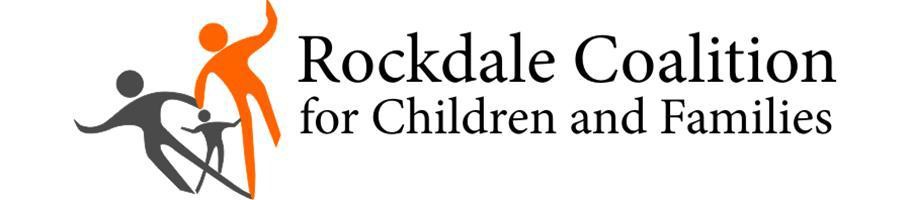 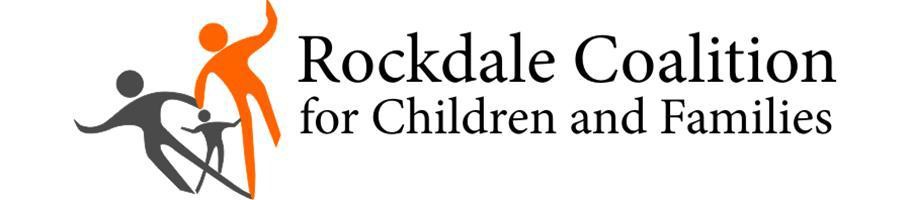 Rockdale CountyCommunity Resourcesfor Children, Families, Disabilities, Seniorsand Veterans						Updated:  May, 2015Disclaimer:  The agencies listed in this booklet are intended as resources only.We do not license, endorse or recommend any provider.Table of ContentsImportant/Emergency NumbersActivities for Youth and FamiliesBehavioral Health/Mental Health/TherapistsChildcare AssistanceClothing AssistanceDental Programs and DentistsDFCSDisabilitiesEducationFinancial Assistance (Rent/Mortgage, Utilities, etc.)Food AssistanceLegal Information and ServicesMedical Resources (Free or Low Cost)Parent and Youth ResourcesPediatricians and Pediatric SpecialistsSchoolsSenior ServicesShelters and Transitional HousingSupport GroupsVeteransPlease send any information about updates, errors or new services to:  facie.goodman@rockdalecoalition.orgIMPORTANT/EMERGENCY NUMBERS		Fire Department					911		Rockdale Medical Center				    770-918-3000		DeKalb Medical at Hillandale			   404-501-8000		Piedmont/Newton Medical Center			    770-786-7053		Children’s Healthcare of Atlanta			  404-250-5437		Law Enforcement					911		Rockdale County Dispatch (Non-Emergency)		    770-483-4200		Newton County Dispatch (Non-Emergency)		    678-625-1400		Conyers Police Department			    770-483-6600		Rockdale County Sherriff				    770-918-6700		Georgia Highway State Patrol			     770-388-5015		Poison Control				 1-800-282-5846		Department of Family & Children Services (DFCS)			Main lines:					770-388-5025/5063Adult Protective Services				1-866-552-4464 Press 3		Domestic Violence Shelter Hotline			770-860-1666		Statewide Domestic Violence Hotline		1-800-334-2836		Report Child Abuse (after hours)		           	1-855-422-4453		Rockdale County Health Department		Main Line:					770-785-4345Other Important Contact Numbers		Domestic Violence Shelter Hotline			770-860-1666		Statewide Domestic Violence Hotline		1-800-334-2836 		Georgia Commission on Family Violence		1-800-334-2836Georgia Crisis & Access Line			1-800-715-4225		Georgia Helpline (Substance Abuse Program Info)	1-800-338-6745		LogistiCare (Non-emergency Medicaid Transport)  	1-888-234-7981		National Suicide Prevention Hotline		1-800-273-TALK (8255)Project Renewal (women)				    770-860-1666Rockdale Emergency Relief (RER)			    770-922-0165		Social Security Office (Covington)			    770-784-5791		Statewide Domestic Violence Hotline		1-800-334-2836Task Force for the Homeless				    404-447-3678United Way							211		National Suicide Prevention Hotline			1-800-273-TALK (8255)			ACTIVITIES FOR YOUTH AND FAMILIES4-HAddress:		1400 Parker Road SE, Lobby A, Conyers, GA 30094-5953Website:	www.georgia4h.org			Main Line:	(770) 278-7373Eligibility:	Any youth aged 9 through 19 may join 4-H.  There are no dues to participate in 4-H in the school.  However, special project clubs (horse club, etc.) and outside activities may have a small charge.  There are no uniforms for 4-H’ers.  4-H’ers may pick and choose what they participate in.Meetings:	5th graders meet once a month during school hours in their classroom.  6-8th graders meet once a month at their school.  9-12th graders meet once a month either at the 4-H office or at a local restaurant.  Home School 4-H grades 4-6th meet the first Tuesday of every month, from 3:30pm-4:30pm, call for more information.  Lakeview Estates 4-H group meets during the summer.  Horse Club meets the second Tuesday of each month at 7:00pm.Description:	4-H is the largest youth organization in the world.  The program teaches life skills such as public speaking.  4-H has evolved over the years to teach about computers, recycling, photography, dog care, teamwork and many other topics relative to Rockdale County’s youth.  4-H also offers a summer camp program.Baseball (Rockdale Youth Baseball Association/RYBA)Address:		1260 South Main Street, Conyers, GA 30012Website:	www.RYBA.org					Main Line:	(770) 633-5029					Info:	(678) 265-4230Description:	Tee-Ball and Baseball.  2012 Fees:  $50.00 Tee-ball; $145 5-15 years old.Boy ScoutsAddress:		1800 Circle 75 Parkway SE, Atlanta, GA 30339Website:	www.atlantabsa.org				Main Line:	(770) 989-8820Notes:		Find your local troop by going to the website or calling the local council (number above).Boys and Girls Club (Executive Director: Terry Walker-Moore)Address:  	1015 O’Kelly Street, Conyers, GA  30012		Program Activities:  2:00pm-8:00pmACTIVITIES FOR YOUTH AND FAMILIES Website:	www.bgcma.org/club/barksdale			Holiday/Summer Hours: 7:30am-6:00pmMain Line:	(770) 922-7402, Ext. 1904				Contact:	Terry Walker-Moore, Executive Director	Description:	Picks up children from Flat Shoals, Shoal Creek, JH House Elementary, Conyers and Edwards Middle and Rockdale High Schools.  CJ Hicks and Pine St. Elementary drop students off.  Offers Chess Club, Latino & Hip Hop Dance Groups, Young Reporters and Pen Pals Clubs.  Membership application is online; $35 yearly fee, must complete DHR income eligibility form.Boyz to Men of HonorAddress: 	1475 Klondike Rd. Conyers, Ga. 30094Website: 	www.b2mh.orgMain Line: 	(770) 679-9258Description: 	To provide opportunities for young, at-risk males to build character through youth, family and community education and support services. We provide mentoring, tutoring and life skills to young males ages 10-18. Friday nights are recreational activities. Conyers Rockdale Council for the ArtsAddress:		POB 852, Conyers, GA 30012Website:	www.conyersarts.org				Main Line:	(770) 922-3143Description:	Local theater and music.  Offers several art and drama summer programs for children.Covington Family YMCAAddress:		2140 Newton Drive, Covington, GA 30014		Hours:	Monday-Thursday:  5:30am-9:00pmWebsite:	www.ymcapass.com					Friday:	5:30am-7:00pm									Saturday:  8:00am-5:00pm									Sunday:  12:30pm-6:00pmDescription:	Aerobics, aquarobics/aquatic exercise, baseball, basketball, CPR instruction, day camps, extended day care, family literacy programs, general health education programs, gymnastics, karate, leadership development, parent/child activity groups, scuba diving, soccer, stress management, swimming safety education, swimming/swimming lessons, volleyball, walking programs, wheelchair sports, Y facilities, yoga and youth enrichment programs.FEES:		Youth* (12 and under)			To Join:	 Free			Monthly:  $10		Teen (13 to 18)				To Join:	$24			Monthly:  $30		Young Adult (19-24)			To Join:  $69			Monthly:  $35		Adult (25 to 59)				To Join:  $69			Monthly:  $53*Sliding-fee scale assistance is available to those with a financial need.  One-day guest passes available on the website.ACTIVITIES FOR YOUTH AND FAMILIES Dance Classes (Conyers School of Ballet)				Hours:  	Monday & Tuesday:  3:00pm-8:00pmAddress:		931 Center Street, Conyers, GA 30012			Thursday: 5:15pm-9:00pmWebsite:	www.conyersschoolofballet.org				Saturday:  9:30am-1:45pmMain Line:	(770) 783-5280Description:	Ballet, creative movement, tap, jazz & pointe.  Half-hour weekly classes start at $31/month.  Registration fee required if paying monthly.Dance Classes (Dominy School for the Performing Arts)Address:		2204 Salem road, Conyers, GA 30013Website:	www.dominyschool.comMain Line:	(770) 388-7916Description:	Creative movement, tap, ballet, jazz/funk/hip-hop, modern and ballroom classes.  Piano, voice and acting classes also available.  $25 registration fee.  Half-hour weekly classes start at $30 per month.Football & Cheering (Rockdale Youth Football & Cheering Association/RYFA)Address:		POB 81473, Conyers, GA 30013			Website:	www.eteamz.com/ryfa				Email:  rockdaleyouthfootball@yahoo.com		www.rockdaleyouthfootball.comMain Line:	(770) 820-RYFA (7932)Description:	Youth Football ages 5-14.  Youth Cheerleading ages 4-14.  Girl Scouts (Girl Scouts of Greater Atlanta, Inc)Address:		5601 North Allen Road, Mableton, GA 30126Website:	www.gsgatl.org					Email:	kpickett@gsgatl.orgMain Line:	(770) 702-9412					Contact:	Krystal Pickett, South RegionDescription:	Open to girls in K-12th grades.  $12 registration fee.  Register online or call the council to find your local troop.Gymnastics (Rockdale Gymnastics)Address:		1774 Old Covington Road, Conyers, GA 30013Website:	www.rockdalegymnastics.com			Main Line:	(770) 483-0229Description:	Gymnastics, Cheering, Tumbling, Dance and Swimming.ACTIVITIES FOR YOUTH AND FAMILIESJunior Olympic Archery DevelopmentAddress:		2110 Amherst Trail, Conyers, GA 30094			Main Line:	(770) 929-1147Description:	Hosts archery events.Karate (AKJ Karate)Address:		895 A Flat Shoals Road, Conyers, GA 30094Website:	www.akjkarate.com				Main Line:	(770) 860-9304Description:	Martial arts (Arnis, Karate/Kenpo, Brazilian Jui-Jitsu) for children, teens and adults.Karate (Rockdale TaeKwonDo Karate)Address:		1774 Old Covington Road, Conyers, GA 30013Website:	www.rockdalekarate.com				Main Line:	(770) 922-0000Description:	Martial arts (TaeKwonDo) for children, teens and adults.Karate (UMAS)Address:		3168 Salem Road, Conyers, GA 30013Website:	www.umaskarate.com				Main Line:	(770) 385-8106Description:	Martial arts for children, teens and adults.Karate (World Class American Karate)Address:		1680 Dogwood Drive, Suite 102, Conyers, GA 30013Website:	www.wcakarate.com				Main Line:	(770) 388-9858Description:	Martial arts for children, teens and adults.  “Ameri-Kan Karate” for kids with special needs.  “Ameri-Kan Karate” is usually on Saturdays and has one-on-one instruction.	Monastery of the Holy SpiritAddress:		2625 Highway 212, SW, Conyers, GA 30094		Hours:	Saturday:  10:00am-5:00pmWebsite:	www.trappist.net						Sunday:  12:00pm-4:30pmDescription:	Trappist monastery featuring heritage center museum and bookstore, prayer walk, nature paths, bonsai gardens and lake.ACTIVITIES FOR YOUTH AND FAMILIESMusic Lessons (Firehouse Guitars and Music)Address:		1361 Iris Drive, Conyers, GA 30013Website:	www.guitarsatlanta.com/lessons-conyers/		Main Line:	(770) 483-9508Description:	Guitar lessons, bass guitar lessons, drum lessons and piano lessons.  $15 sign-up fee.  Rates are $23-25 per half-hour.  Ages 7 and up.Music Lessons (Hines Music Studio)Address:		407 Hidden Valley Court, SE, Conyers, GA 30094Website:	www.hinesmusicstudio.com		Main Line:	(770) 929-3270					Instructor:	Pamela HinesDescription:	Private music lessons in piano, violin and guitar.Music Lessons (Music and Arts)Address:		1596 Dogwood Drive, Suite B, Conyers, GA 30013Website:	www.musicarts.com				Main Line:	(770) 760-9460Description:	Flute, clarinet, saxophone, trumpet, percussion, violin, cello, piano, guitar and voice.Music Lessons (TJ’s Music)Address:		3030 Edwards Drive Southeast, Conyers, GA 30013Website:	www.tjsmusicstore.com				Main Line:	(770) 922-3339Description:	Guitar, bass, drums and percussion, banjo, cello, violin, brass, piano and voice. Nancy Guinn LibraryAddress:		865 Green Street, Conyers, GA 30012		Hours:	Monday-Thursday: 10:00am-8:00pmWebsite:	www.conyersrockdalelibrary.org				Friday-Saturday:  10:00am-5:00pm		www.gapines.org (online library catalog)			Sunday – CLOSEDMain Line:	(770) 388-5040 (Youth Services Ext. 113)		Description:	Free library card to any GA citizen with a state-issued picture ID that has your address.  Kids classes and story times on Thursday.  Wii game nights and summer reading programs.  Internet Café in lower level with free wifi, internet and computer use including Microsoft Word.  Inexpensive fax ($1.00-$1.50 per page), copy and print ($.15 per page) services.  Basic computer assistance with email setup, using the internet and formatting a resume.  Free scheduled basic computer classes offered.ACTIVITIES FOR YOUTH AND FAMILIESParks (Black Shoals Park and Lake)Address:		3001 Black Shoals Road, Conyers, GA 30012		Hours:	Closed WednesdaysWebsite:	www.rockdalecounty.org/main.cfm?id=3363	Summer:  7:00am-9:00pmMain Line:	(770) 278-7529					Winter:  7:00am-6:00pmGate House:	(770) 761-1611					Hours change; call ahead!Description:	A 650 acre lake with boat ramp, fishing pier, covered pavilion with grill and restrooms.  No gasoline motors allowed on lake.  General admission is $1 per person, boat ramp use is $1 per boat.  Pavilion rental is $40 per day.  Rates are for county residents.  Call for out-of-county rates.Parks (Earl O’Neal Sports Complex)Address:		2709 Old Covington Highway, Conyers, GA 30013	Hours:	Year-Round during daylight hours andWebsite:	www.rockdalecounty.org/main.cfm?id=3365			scheduled eventsMain Line:	(770) 929-1604	Description:	Practice fields can be rented by county residents for $35 day for non-commercial use, but facility is mainly used for the local youth sports organizations.  Softball, football and soccer fields are available.Parks (Johnson Park)Address:		1781 Ebenezer Road, Conyers, GA 30094		Main Office Hours:  Monday-Friday:  8:00am-5:00pmWebsite:	www.rockdalecounty.org/main.cfm?id=3368	Recreation Center Hours:  Monday-Friday:  8:00am-9:00pmMain Line:	(770) 278-7529								Saturday:  9:00am-4:00pm											Sunday:  CLOSEDDescription:	Four softball fields, tennis courts, outdoor playground and paved walking/jogging trails.  Indoor recreational complex with a weight room, gymnasium and an indoor pool.  Outdoor park admission is free; recreation center activities are $2/ages 4-64 and $1/seniors.  Monthly/quarterly/annual passes are available.  All fees higher for non-county residents.  Pool and facilities can be rented out for parties.	For therapeutic recreation (A.S.P.I.R.E.), contact Tom McPike at 770-278-7249.	Rockdale Special Olympics: 770-922-198Parks (JP Carr Gym)Address:		1090 Hardin Street, Conyers, GA 30094		Hours:	Open year-round during daylight hours.Website:	www.rockdalecounty.org/main.cfm?id=3371	Main Line:	(770) 278-7529Description:	Free outdoor basketball courts.  Indoor gym can be rented for a fee.ACTIVITIES FOR YOUTH AND FAMILIESParks (Pine Log Park)Address:		1451 Pine Log Road NE, Conyers, GA 30012		Hours:	Open year-round during daylight hours.Website:	www.rockdalecounty.org/main.cfm?id=3387	Main Line:	(770) 761-3058					Rentals:		(770) 278-7529Description:	Lighted tennis courts, one mile nature trail, fitness trail, covered picnic pavilion with restrooms, one outdoor basketball court, two playgrounds, picnic tables and grills.  Park entrance is free; pavilion can be rented for a fee.Parks (Richardson Park)Address:		3779 Union Church Road, Stockbridge, GA 30281	Hours:	Open year-round during daylight hours.Website:	www.rockdalecounty.org/main.cfm?id=3388	Main Line:  None	Description:	Two lighted tennis courts, multi-practice field used for baseball, softball and soccer.Parks (South Rockdale Community Park)Address:		3909 East Fairview Road, Stockbridge, GA 30281	Hours:	Open year-round during daylight hours.Website:	www.rockdalecounty.org/main.cfm?id=3390	Main Line:	(770) 278-7529Description:	Covered pavilion, restrooms, bike parking, picnic tables and grills, playground, Adirondack camping shelters and South River nature walking trail.ADDITIONAL PARKS, RECREATION AND WALKING TRAIL LOCATIONS FOUND ON THE ROCKDALE COUNTY WEBSITE: WWW.ROCKDALECOUNTY.ORG.Rockdale Riptides Swim TeamAddress:		POB 224, Conyers, GA 30012 (available at Johnson Park)Website:	www.swimriptides.com				Main Line:	(770) 278-7247Description:	The Rockdale Riptides offers training and practice groups for swimmers of all ages and ability levels.  It is the goal of the Rockdale Riptides to offer age specific training for all of our athletes geared towards challenging each individual and developing each individual to the best of THEIR abilities.Skating Rink (Romp N’ Roll)Address:		3174 Salem Road SE, Conyers, GA 30013		Main Line:	(770) 787-4386Description:	Roller and Inline Skating.ACTIVITIES FOR YOUTH AND FAMILIESSoccer (Rockdale Youth Soccer Association/RYSA)Address:		1780 Old Salem Road, Conyers, GA 30013Website:	www.rysa.net					Main Line:	(770) 483-0284Description:	Indoor and outdoor soccer for youth and adults.  Contact for registration, uniform prices, and schedules.Softball (Rockdale Girls’ Softball Association)Address:		2709 Old Covington Road NE, Conyers, GA 30013Website:	www.rockdalegirlssoftball.org			Main Line:	(770) 929-1604Description:	Girls’ softball.  Contact for fees and schedules.Southern Striders Track and Field ClubAddress:		190 Pebble Brook Court, Covington, GA 30016Website:	None						E-mail:	annrken@aol.comMain Line:	(678) 642-2896Description:  	Track and field activities, mentorship program and athletic activities.Young People Matter (YPM)Address:		250 Georgia Avenue SE Ste 308, Atlanta, Ga. 30312Email:		tfootman@ypmatlanta.orgMain Line:	(770) 744-4050Description:    	We provide services to young people 12-24 years of age. Our goal is to make sure no child is forced to sleep on the streets in Atlanta. We work to alleviate the problems of runaway and homeless. We work with children to reunite them with their families when feasible, and encourage the resolution of inter family problems through counseling and other services and to strengthen family relationships and encourage stable living conditions for children. We help youth decide upon a future course of action. YPM also provides caring adults who aid in the positive development of young people and assist in becoming successful, self-sufficient adults.
Youth Empowered Solutions, Inc.Address:		85 Carriage Park Court, Oxford, GA 30054Email:		ronaldkgardner@gmail.com	Main Line:	(770) 788-3026ACTIVITIES FOR YOUTH AND FAMILIES Description:	We bring our services and professional expertise to your location.  Our goal is to provide the best practices in youth 		leadership and development programs to the schools, church and nonprofit organizations in Rockdale County.  We 			strive to provide the teens, ages 13 to 18, access to the technology, resources and business professionals that will 			enable them to become highly successful citizens.  We also serve as a community resource to provide the parents 			and teens of Rockdale County access to the programs and resources that are available in Metro Atlanta.		Our core offerings are Developing Personal Vision Plans for teens, Developing Leadership through Service Learning, 		Job Readiness, The Seven Habits of Highly Effective Teens, Financial Literacy, Driver Safety for Teens, Bullying and 			other customized offerings.  We are a member of the IBM Retiree Community Services team. 		Fees:  $50 per student for “Seven Habits of Highly Effective Teens Workshop.”BEHAVIORAL HEALTH/MENTAL HEALTH/THERAPISTSAcademy for Family Empowerment, Inc.Address:		1261 Commercial Dr., Ste. E, Conyers, GA 30094	Hours:	Monday-Friday:  9:00am-7:00pmWebsite:	www.affeinc.org/	Main Line:	(770) 918-8003					Fax:	(770) 918-8800Payments:	AFE currently accepts Medicaid/Peachcare (to include CMO’s), private insurances and private payments.  Consumers may also pay out of pocket based on a sliding-fee scale.Description:	IFI/Core services for children and adolescents:  Individual and family therapy, community support services, anger/stress management group, substance abuse group, intensive family intervention (IFI), psychiatric services and psychological testing.DFCS services:  Urine, oral and hair follicle drug testing, homestead services, parenting/parent aide, supervised visitation services, early intervention services, comprehensive child and family assessments and wrap around services.		School Based Services:  Individual, family and group therapy.Ascent Performance Consultants, LLCAddress:		2330 Scenic Highway, Snellville, GA 30078		Hours:	Monday-Thursday:  9:00am-6:00pm									Saturday by appointment only.Website:	www.ascentperformanceconsultants.com			Main Line:	(678) 252-2181					Payments:	Some insurances accepted, cash and checks accepted, no credit cards please.  Fee-for-service basis and payment is expected at the time of service.Description:	Teenagers:  Anger management groups, socialization groups and individual counseling.Therapy for children who are victims and/or witness of domestic violence, women survivors of domestic violence:  Individual and group sessions.BEHAVIORAL HEALTH/MENTAL HEALTH/THERAPISTSSubstance abuse therapy, domestic violence therapy, stress management, anger management for adults and teens, pre-marital counseling, marriage counseling, grief and loss counseling, supervised visitations and parental alienation prevention.Court mandated and approved programs/FVIP:  Male perpetrator education groups, women who resort to violence groups, co-custody parenting classes and workshops, supervised visitations during custody battles and anger management assessment and therapy.Atlanta Family Counseling Center, Inc.Address:		190 Camden Hill Rd., Ste. A, Lawrenceville, GA 30045	Hours:	Monday-Friday:  9:00am-5:00pmWebsite:	www.atlantafamilycounselingcenter.com			Main Line:	(770) 513-8988					Fax:	(404) 299-3564Payments:	Contact office to see what insurances are accepted. No Medicaid or CMO’s accepted.  Private pay with some sliding-fee scale availability for those who meet financial requirements (must complete a Hardship Application).Description:	Substance Abuse Services:  Evaluations for adults and adolescents, group treatment for adults and adolescents, intensive outpatient program, individual counseling, drug screens, DHR/DUI approved Level I program for multi-DUI offenders (short-term/long-term) and 4 week Drug Awareness Works Group (DAWGS).		Domestic Violence Services:  Orientation and psycho-educational group.Counseling Services:   Individual counseling for adults and adolescents, marriage and family counseling, as well as group counseling for adults and adolescents.Additional Core Services:  Anger management course, values clarification course, in-service training programs, stress management, hypnotherapy, women’s fertility program, stalker treatment program, grief and loss of a pet.Children and Teenagers FoundationAddress:		4151 204-A Memorial Dr., Decatur, GA 30032	Hours:	Monday-Friday:  9:00am-5:00pmWebsite:	www.catfoundation.com				Main Line:	(404) 299-2087					Fax:	(404) 299-3564Payments:	Medicaid accepted, sliding-fee scale and private pay.  No private insurance is accepted.Description:	Assessments and evaluations, behavior aide (provides services to prevent placement disruption, provide behavior management that identifies and addresses the academic, social and emotional needs of youth), parent support and bilingual assistance.CHRIS Clubhouse:  The Spot   (CHRIS Kids)Address: 	1976 Flat Shoals Rd., Ste. A, Atlanta, GA 30316	Hours:	Tuesday and Thursday:  3:00pm-8:00pmIntake Contact:    Shemeka Frazier-Sorrells				Friday:  2:00pm-9:00pm, Saturday:  10:00am-6:00pmWebsite:	www.chriskids.org				Email:	shemeka.frazier@chriskids.org	Main Line:	(404) 564-5201					BEHAVIORAL HEALTH/MENTAL HEALTH/THERAPISTSRequirements:	 Must have an Axis I Mental and/or Behavioral Health Diagnosis. Resident of Clayton, DeKalb, Fulton, Gwinnett, Newton or Rockdale County. Willing to participate in services and activities.Description:	In partnerships with the Georgia Department of Behavioral Health and Developmental Disabilities, we provide young adults, ages 16-21 with a place where they can spend their time learning the tools necessary to transition to adulthood successfully while recovering from their mental and/or behavioral disorder.Elks Aidmore, Inc.Address:		2394 Morrison Road, Conyers, GA 30094			Website:	www.elksaidmore.comMain Line:	(770) 483-3535					Fax:	(770) 483-5696Description:	Elks Aidmore, Inc. addresses the needs of youth and families in crisis.  Our mission is to provide youth and families in crisis with the necessary skills and resources to help heal their hearts, restore their hopes and rebuild their lives.  We deliver our mission through a wide range of residential treatment and support programs to participants and their families that focus on creating success for at-risk teenagers and young adults.Family Ties Enterprise, Inc.Address:		270 Carpenter Dr., Ste. 400, Sandy Springs, GA 30328Website:	www.familytiesinc.com				Email:	info@familytiesinc.comMain Line:	(678) 460-0345					Fax:	(678) 460-0350Payments:	Medicaid, Peachcare and Wellcare (CMO) accepted.  No sliding-fee scale.Mental Health Referrals:  Application form on agency website.  Send referrals to the above fax or email.Description:	CPS, Wraparound, Assessments, and Core.Hopes of Honorable Youth, LLCAddress:		130 W. 0 Road, Sandy Springs, GA 30342	Main Line:	(404) 531-5191					Fax:	(404) 531-5192Payments:	Medicaid.					Email:	hohyouth@yahoo.comReferrals:	Contact agency by phone or email for referral process and forms.Description:	Hopes of Honorable Youth, LLC is a client based agency that focuses on all families and children in need of Counseling and Advocacy.  We serve youths ages 6-22 years old who are diagnosed with severe emotional disorders, families with children or teens displaying delinquent behavior, families and individuals in need of clinical services and life skills and families with children living in an unstable environment.	Our services include:  Intensive Family Intervention (IFI), Community Based Alternatives for Youth (CBAY), including Wrap-Around Services, consultative, clinical and therapeutic services and family training and support services.BEHAVIORAL HEALTH/MENTAL HEALTH/THERAPISTSKeys to A Healthy RelationshipAddress:		997 Commerce DR, Suite 3E Conyers, GA 30094Website:	www.keystoahelthyrelationship.com		Email: Keystoahealthyrelationship@gmail.comMain Line:	404-664-0881					Fax:	800-449-1093Description: 	Professional Christian Counseling and Coaching. Call Jennifer Key ( LPC, NCC, CAMS, License Minister) at the number listed above for further information.National Alliance on Mental Health (NAMI)				 Website:	http://www.namiga.org/ 				Executive Director:     Jean DervanMain Line:	(678) 314-1017/770-234-0855					Fax:	770-234-0237Mailing Address:	PO Box 83145 Conyers, Ga. 30013    (local)Description:	NAMI, the National Alliance on Mental Illness, is the nation’s largest grassroots mental health organization dedicated to building better lives for the millions of Americans affected by mental illness. Rockdale/Newton NAMI offers support groups and educational programs for people with mental illness and their families. Pathways Transition Programs, Inc.Address:  	120 East Trinity Place, Decatur, GA 30030		Hours:  	Monday-Friday:  9:00am-5:00pm (by appt.)Website:	www.pathwaystransitionprograms.com		Main Line:	(404) 378-2300		Payments:	CMO’s, private insurance and private pay. 		Fax:	(404) 378-2394		 Case-by-case sliding-fee scale.				Referrals:	Print form from agency website and fax to the above number.Authorized provider for CORE and IFI services for children with traditional Foster Care, SSI, Medicaid or CMO coverage.  Parents, DFCS, juvenile court representatives and school personnel may all make referrals.Description:	Assessment and Evaluation:  Psychological assessment:  Cognitive, emotional, personality, coping and life skills for children (infants thru adolescents) and adults.  Ability to parent:  Psychological assessment and parenting beliefs, attachment, parenting style (psychometric measures and observations).  Substance abuse:  drug screening, history and appropriate psychometric measures.Counseling and Psychotherapy:	Children and adolescents:  Individual, group and family therapy.  Adults:  Individual and couples therapy, parenting and family living.Psycho-Educational:  Parenting classes and workshops, parent/adolescent workshops, time-limited skills training groups for children and adolescents and groups for single parents.DFCS:  Psychological assessment of children and adults, ability to parent assessments, substance abuse assessments, comprehensive child and family assessments (CCFA), family team meetings, in-home counseling (Homestead and Wraparound), individual therapy (children and parents), family therapy and parenting classes.Medicaid/CMO:  Individual therapy (children and parents), family therapy, group therapy, medication management, psychiatric assessment, parenting classes, psychological evaluation, community support for individuals and intensive family interventions.Parents:  ADHD, children of divorce, parenting difficulties and depression or anxiety (youth or adult).BEHAVIORAL HEALTH/MENTAL HEALTH/THERAPISTSRachel’s Gift, Inc.Address:		922 Hwy 81 E, McDonough, Ga. 30252Website:	www.rachelsgift.orgMain Line:	770-320-7059   24 hour hotline: 404-277-5334Description:	Provide a healthy environment to begin the grieving process and eliminate long term psychological damage to individuals and their families experiencing infant loss, while at the same time providing lifetime keepsakes of their child. Road to Recovery, Inc.Address:		3155 Presidential Dr., Ste. 104, Atlanta, GA 30340	Hours:	Monday-Friday:  9:30am-7:00pm									Saturdays:  8:30am-3:30pmWebsite:	www.rdtorecovery.com				Email:   	contact@rdtorecovery.comMain Line:	(770) 220-2885					Fax: 	(678) 990-1496After Hours:	(770) 990-3271					Inpatient Referral Line:   (866) 950-5601Payment:	Private pay only (apart from DFCS).  10% discount available for financial hardships (form required).Referrals:	Form available on agency’s website.  Referrals to other, higher acuity services, call inpatient referral line.Description:	Offers Web-based therapy.  In-office individual, group and family counseling and psychotherapy.Evaluations:  Substance related disorder, DUI clinical evaluations, domestic violence, anger management and mental health/psychosocial clinical evaluations.  Clinical evaluations for immigrants seeking US residency*.Programs:  FVIP family violence intervention, anger management, outpatient substance abuse treatment, values clarification, parenting skills, DUI court program, shoplifters alternative program, defensive driving classes, DUI victim impact panels and diversity and cultural competence workshops.*Spanish-speaking counselors and groups available.Rockdale House for MenAddress: 	1060 Scott Street, Conyers, GA 30012		Website:	www.rockdalehouses.org				Email:	richardfstrickland@comcast.netMain Line:	(770) 483-3984					Fax:	(770) 483-3988Payments:	See website for more information.Description:	Long-term residential recovery program for men with substance disorders.Rockdale House for WomenAddress: 	995 Milstead Avenue in Conyers, GA, 30012		Website:	www.rockdalehouses.org 				Email:	reneek@rockdalehouses.org BEHAVIORAL HEALTH/MENTAL HEALTH/THERAPISTSMain Line:	(770) 483-0213					Fax:	770-483-0278Payments:	See website for more information.Description:	Long-term residential recovery program for men with substance disorders.Strive ClubhouseAddress:		1775 Access Road Ste A Covington, Ga. 30014Email:		Erica.neal@vphealth.orgMain Line:	(678) 836-5651Description:	Strive Clubhouse is a place where youth can grow not just go, to learn valuable life skills needed to aid in the recovery of their mental and/or behavioral challenges. This is done through the enhancement of life and social skills in an educational yet fair, fun, and flexible environment. It is youth-driven and designed to provide safety and support to every member. Youth must be ages 11-14, have a mental health diagnosis or behavioral challenges and live in Rockdale or Newton Counties. The Listening EarAddress: 	343 Salem Gate Dr. SE, Ste. 203, Conyers, GA 30013-1783	Hours:	Monday-Friday:  9:00am-5:00pm										Other times by appointment only.Website:	www.lecounselingcenter.com			Email:	listeningear@bellsouth.netMain Line:	(770) 929-1470					Fax:	(770) 929-1425Payment:	Medicaid, credit/debit, Paypal and accepts some private insurances.Referrals:	Call agency.Description:	“Christian counseling and psychotherapeutic approach in a spiritual environment.”  Works with child, adolescent, adult and family populations.  Individual, family and group counseling.DUI clinical evaluations and treatment, CBAY, CCFA and Wraparound provider.  Groups: Survivors of suicide, domestic violence, DUI (short & long-term) and anger management.The Social Empowerment CenterAddress:		2775 Cruse Rd., Ste. 1602, Lawrenceville, GA 30044	Hours:	Monday – Friday:  9:00am-5:00pmWebsite:	www.socialempowermentcenter.com			Other times by appointment only.Email:		socialempowermentcenter@socialempowermentcenter.comMain Line:	(770) 925-2095					Fax:	(866) 468-1886Payment:	Medicaid and most private insurances.		Referrals:	Forms available on agency’s website.BEHAVIORAL HEALTH/MENTAL HEALTH/THERAPISTSDescription:	Individual and family therapy, Homestead/Wraparound services, including (but not limited to) home evaluations and drug/alcohol assessments, in-home family therapy, parent aide/brief intervention services, intensive family intervention (CORE pending), individual, family and organizational assessment, education/training for families and staff, IMPACT training and resource family studies.Transitional Family Services, Inc.Address:	2302 Parklake Dr., Ste. 350, Atlanta, GA 30345		Hours:	Call agency for times.Website:	www.tfsga.com				Main Line:	(770) 621-0469					Fax:	(770) 621-0466Payment:	Accepts Medicaid and private insurances.  No sliding-fee scale.Referrals:	Call agency.Description:	Medicaid funded intensive family intervention (IFI) and CORE services, CCFA, in-home family therapy and crisis intervention services (Homestead).  Other in-home services include parenting classes, group therapy for sexual abuse victims, early/brief intervention home evaluations, transportations, CPS investigations and screen-outs, parental fitness evaluations, drug and alcohol assessments, and The Seven Challenges Treatment program.View Point HealthAddress:		977 Taylor Street, Conyers, GA 30012		Hours:	Monday-Friday:  8:00am-5:00pmWebsite:	www.myviewpointhealth.org				Main Line:	(678) 209-2655*					Fax:	(678) 212-6309Payments:	Accepts Medicaid and Medicaid CMO’s, private insurance, private pay and sliding-fee scales available.Referrals:	Call center for referral information.**Description:	View Point Health provides adult outpatient services and promotes overall health and quality of life through treatment services that reduce the impact of mental illness and substance abuse.  Outpatient programs enhance psychological and social functioning, teaches coping abilities and lessens the impact of psychiatric disabilities, assists with vocation/educational opportunities and guides and supports to prevent relapse.  Program services include assessments and goal attainment.View Point serves children, adolescents and their families.  Our “system of care” model is a strength-based, family-driven approach that involves family members, community partners and child-serving agencies in an effort to help youth and families stay together and face their behavioral health challenges.  Our programs are:Crisis Stabilization Unit:  Serving 14-17 year old youth in a short-term residential setting who are in a psychiatric crisis.  Contact phone number is (678) 209-2710.The Clubhouse:  Serving youth who are in need of intensive substance use treatment.  Contact phone number is (678) 209-2550.Care Management Entity:  Uses the High Fidelity Wraparound model to serve youth who are currently in or at risk of long term, out of home placements.  Contact phone number is (678) 209-2390.Initial Intervention (Behavioral Health Screening):  Serving youth who need initial behavioral health support to find appropriate community services.  Contact phone number is (678) 209-2390.BEHAVIORAL HEALTH/MENTAL HEALTH/THERAPISTSIntegrated Outpatient:  Serving youth ages 5-21 who are dealing with physical health challenges and may benefit from integrated physical and mental health services.  Services may include health screenings and ongoing care, as well as, individual, group or family counseling.  Contact phone number is (678) 209-2745.*24 hour access to care (678) 209-2411.**View Point Health Center in Rockdale will accept walk-ins.  The person can be evaluated the day they go in.RESIDENTIAL GROUP HOME REFERRALSNote:  This list is provided as a convenience and is not intended as an endorsement or recommendation for any programs. ASPEN Education Group,  Locations in UT, MA, AZ and NC	(888) 972-7736www.aspeneducation.comOutdoor Therapeutic Programs for children 11 and olderResidential Programs for children 11-18NATSAP							(301) 986-8770www.natsap.comNational Association of Therapeutic Schools and ProgramsCalvary Children’s Home, Smyrna, GA			(770) 794-1500www.calvarykids.orgAges 5-20Christian City Children’s Home, Union City, GA		(770) 964-3309www.christiancity.orgResidential Care for Ages 6-17Foster Care for Ages 5 and underDevereux Georgia, Kennesaw, GA				(800) 342-3357www.devereuxga.orgResidential-Mild to Severe Emotional and PsychologicalTherapeutic Foster CareAges 6-12Georgia Baptist Children’s Home, Palmetto, GA		(770) 463-3800www.gbchfm.org	Ages 5-17 (18-21 Determined on Case-by-Case Basis)Hephzibah Children’s Home, Macon, GA			(478) 477-3383www.hephzibah.comChildren 6-21 in State Custody (DFCS)Inner Harbour, Douglasville, GA				(770) 942-2391www.innerharbour.orgMales and Females Ages 14-18; Group HomesMales with Sexual Behavior Disorders Ages 12-17DJJ Males Ages 13-17Job Corps, Covington, Ga.					(404) 599-3737www.jobcorps.orgMales and Females ages 16-24; provide careerTraining and improve quality of life. GED programNewton and Rockdale CountiesRESIDENTIAL GROUP HOME REFERRALSMurphy Harpst, Cedartown, GA				(770) 748-1500www.murphyharpst.orgBoys and Girls Ages 7-17Moderate to Severe Emotional and Behavioral ProblemsIQ Cutoff is 70 or Higher The Methodist Children’s Home, Fortson, GA		(706) 322-5406www.themethodisthome.orgBoys Ages 6-18; Girls Ages 6-18 in State Custody (DFCS) United Methodist Children’s Home, Decatur, GA		(404) 327-5820www.umchildrenshome.orgFamily Preservation ServicesIOP Program Ages 18-21 on CampusFoster Care Under Age 12 off Campus Georgia Sheriff’s Youth Home, Dalton, GA			(770) 914-1179www.georgiasheriffsyouth.orgAges 6-16, Long-Term CareMust be Recommended by County Sheriff  Three Springs (Sequel Youth and Family Services), Locations in AL, FL, IDwww.threesprings.com					(712) 310-9395Outdoor Therapeutic Programs for Ages 12-18Residential Programs for Ages 12-18Twin Cedars Youth Services, LaGrange, GA			(706) 298-2148, Ext.206www.twincedars.orgBoys Ages 9-17 and Girls Ages 7-18Array of Services from Prevention to Residential TreatmentAlso Offers Programs For Sexually Aggressive Youth and Youth Who Have Been Abused Sexually Paul Anderson Youth Home, Vidalia, GA			(912) 537-7237 www.payh.org Males Ages 16-21 Teen Challenge, Locations in GA and TN			(678) 526-8640 – Georgia www.tcgai.com						(423) 756-5558 – Tennessee Residential Teen Addiction Treatment for Ages 13-17 Adult Program 18 and Older Kid’s Peace, Bowden, GA					(800) 257-3223 www.kidspeace.org Residential Ages 12-17 Serious to Severe Emotional/Behavioral Problems Also Offers Sexual Offender Treatment Eckerd Alternative Treatment Programs, Locations in FL and NC www.eckerd.org						(727) 461-2990 Ages 10-17 Wears Valley Ranch, Wears Valley, TN			(865) 429-0372 www.wvr.org Ages 6-14, No Alcohol or Drug Dependence RESIDENTIAL GROUP HOME REFERRALSYouth Challenge Academy, Fort Stewart, Fort Gordon, GA	(912) 767-9327/706-823-8000 www.ngycp.org/state/gafs Ages 16-18, Aimed at High School Dropouts Who Are Not Involved with Drugs Modeled After US Army Basic Training 3D Life, Gainesville, GA					(770) 869-3551 www.threedimensionallife.com Ten Month Residential Addiction Treatment Boys Ages 14-21 The Village, Louisville, TN					(800) 255-8336 www.acadiavillage.com Boys and Girls Ages 13-17 Family Therapy is Essential (Can Be Conference Calls) Children Struggling with Mental and/or Addiction IssuesFamilies First, Atlanta, GA					(404) 853-2800www.familiesfirst.orgResidential Home for Boys and Girls 12-16Single/Teenage Mothers ProgramTransitional Living for Ages 18-21Morningstar, Brunswick, GA				(912) 267-7583www.morningstartreatmentservices.comIQ Between 40 and 70Serves Mentally Retarded and Severely, Emotionally Disturbed ChildrenBoys and Girls 7-17Brighton Behavioral Health Center, Portsmouth, VA		(877) 227-7000www.brightonbhc.comOffers Wide Spectrum of Behavioral Health Programs Including Residential TreatmentYouth with Sexually Reactive Behaviors.  Males 8-12 with IQ Over 69Adolescents with History of Sexually Abusive Behaviors.  Males 12-21 with IQ Over 69 Island View, Syracuse, Utah				(866) 952-7930 www.islandview-rtc.com Residential Treatment for Teens Downing Clark Center and Academy, Adairsville, GA		(770) 595-9595 www.downingclark.com Girls Who Have Been Sexually Exploited or Abused.  IQ 50 and AbovePSYCHIATRIC HOSPITAL REFERRALS FOR ADOLESCENTSNote:  This list is provided as a convenience and is not intended as an endorsement or recommendation for any program.Crescent Pines Hospital					(770) 474-8888Inpatient Behavioral Health				(678) 357-5832Children to 4-AdultsMobile assessments and screeningsInner Harbour/Youth Village, Douglasville, GA		(770) 852-6333www.youthvillage.com					(770) 852-6283 (Clinical Manager)Three levels of care, most intensive is 24/7 nursing unit with weekly counselingR.B.W.O. program 60-90 day residential stay (step down from highest level)50% population is parental custodyRESIDENTIAL GROUP HOME REFERRALSInnercept program is in home family counseling with teenIntake Counselor (2/2012):  Pamela CampbellRidgeview, Smyrna, GA					(770) 434-4567www.ridgeviewinstitute.com11-17 year olds with psychiatric, addictions and/or dual diagnosisInpatient, partial hospitalization or family therapy programsLaurelwood Hospital, Gainesville, GA			(770) 219-2885www.nghs.com12-18 year old inpatient and partial hospitalization programsCharter Peachford, Atlanta, GA				(770) 455-3200www.peachfordhospital.comFull spectrum behavioral hospital beginning with age 4Treating psychiatric disordersLaurel Heights, Atlanta, GA				(404) 888-5475www.laurelheightshospital.comResidential treatment for ages 4-21Mood Disorders, self injury, trauma, sexually reactive and psychotic symptomsRiverwoods, Riverdale, GA				(770) 991-8500www.riverwoodsbehavioral.comAges 9-17; emotional behavioral, substance issues and family counselingInpatient 3-5 days and outpatient programs Anchor Hospital, College Park, GA				(678) 251-3284 (Admin Counselor) www.anchorhospital.com					(678) 251-3200 (Main Number) Ages 12 and older; psychiatric and chemical dependency facilityEMERGENCY SHELTER REFERRALSNote:  This list is provided as a convenience and is not intended as an endorsement or recommendation for any program.Flowering Branch Children’s Shelter, Cartersville, GA		(770) 382-6180www.advochild.orgSexually abused and neglected children birth-18 years Rainbow House, Jonesboro, GA				(770) 478-6905 www.rainbowhouseinc.org Shelter for children 0-17 Family advocacy center available, providing individual and family counseling Safe haven for homeless children The Gwinnett Children’s Shelter, Lawrenceville, GA		(678) 546-8770 www.gwinnettchildrenshelter.org Ages 12-21 Long term shelter 24 hoursEMERGENCY SHELTER REFERRALS The Alcove, Monroe, GA					(770) 267-9156 www.thealcoveshelter.com Ages 10-17 Emergency shelter for runaway, homeless and those in custody of the state Individual, group and family therapy are offered Open Door Home, Rome, GA				(706) 232-6662 www.opendoorhome.org	 Provides emergency and extended care Ages birth-18 years old Residents receive counseling from MA level counselors Not affiliated with GA Baptist Children’s Home or faith based Rainbow Children’s Home, Dahlonega, GA			(706) 864-5110 www.rainbowchildrenshome.org Girls only 14-17 years old Highland House, Winder, GA				(770) 867-0512CHILDCARE ASSISTANCEBoys and Girls Club (Executive Director: Terry Walker-Moore)Address:  	1015 O’Kelly Street, Conyers, GA  30012		Program Activities:  2:00pm-8:00pmWebsite:	www.bgcma.org/club/barksdale			Holiday/Summer Hours: 7:30am-6:00pmMain Line:	(770) 922-7402				Contact:	Terry Walker-Moore, Executive Director	Description:	Picks up children from Flat Shoals, Shoal Creek and JH House Elementary, Conyers and Edwards Middle and Rockdale High Schools.  CJ Hicks and Pine St. Elementary drop students off.  Offers Chess Club, Latino & Hip Hop Dance Groups, Young Reporters and Pen Pals Clubs.  Membership application is online; $35 yearly fee, must complete DHR income eligibility form.Head StartWebsite:	www.georgiaheadstart.orgDescription:	Head Start is the early education and care program for low-income children ages three to mandatory school age and their families.  Early Head Start is the early education and care program for low-income children from birth to three years of age and their families.  The programs also offer social, emotional, health, mental health, dental, nutrition and family services as well as special needs requirement to the families they serve.Location:	Rainbow World Childcare CenterAddress:		921 O’Kelly Street SE, Conyers, GA			Hours:  	Monday-Friday:  6:00am-6:30pmMain Line:	(770) 761-6080Location:	Destiny Starr Creative Learning Academy		Hours:	Monday-Friday:  6:00am-7:00pmAddress:		2525 Georgia highway 20 NE, Conyers, GA 30012Website:	www.mylittlestarr.comMain Line:	(770) 922-1808Location:	Rockdale Head StartAddress:		1142 Scott St. SE, Conyers, GA 30012Website:	www.pcaction.orgMain Line:	(770) 760-1789Download an application for Head Start as administered by The Partnership for Community Action at www.paction.org .CHILDCARE ASSISTANCEPre-K/Bright from the StartWebsite:	www.decal.ga.gov				Pre-K Referrals:  1-877-ALL-GA-KIDSDescription:  	Georgia’s Pre-K Program is a state lottery funded educational program for all age eligible four-year-old children in Georgia.  To participate, children must be four years of age on or before September 1 of the school year and must be a resident of Georgia.  Five-year-old children who have not previously attended the Pre-K program and who have late birthdays or developmental delays that impact their readiness for school may also enroll at the request of their parents.Quality Care for ChildrenWebsite:	www.qualitycareforchildren.orgMain Line:	(404) 479-4200Description:	Offers parent workshops on behavior, discipline, literacy, child development, health and safety.  All are FREE for parents.  Call (404) 479-4218 to sign up.	FREE email Parenting Matters Newsletter with expert parenting tips.  Register at website.	Offers 1-877-ALL-GA-KIDS, a childcare referral line for parents.Rockdale Department of Family and Children’s Services (DFCS)Address:	975 Taylor Street SW, Conyers, GA 30012Website:	www.dfcs.dhr.georgia.gov				CPS Intake:	(770) 388-5030Main Line:	(770) 388-5025					Fax:		(770) 785-6828Description:	The Childcare and Parent Services (CAPS) program helps families in Georgia pay for early childhood and school age care and education programs.  Parents or guardians who have a limited income and are working, attending school, or in training, may qualify to receive subsidized child care.  Subsidized care is available for children from birth to age 13 or up to age 18 if the child has special needs.	Families that qualify have limited incomes.  The income that a family can earn and qualify for CAPS is based on the number of people in the family.  There are no “resource” limits for CAPS; you may own a home, a care, etc. and still be4 eligible if you meet income requirements and if there are funds available to serve additional families.	Parents that receive DFCS subsidies for childcare may choose to have childcare provided by a childcare center, childcare group home, family childcare home, or a friend, neighbor or relative.CLOTHING ASSISTANCEClothes Closet at Heritage Hills Baptist ChurchAddress: 2987 Ga. 212, Conyers, Ga. 30094Main Line:       	(770) 922-2027Description:	Clothes for those in need. Creative Ministries Thrift StoreAddress:	1279 Greet St. SE, Conyers, GA 30013		Hours:	Monday-Saturday:  9:00am-5:00pmMain Line:	(770) 929-1000Referrals:	Will need to be contacted by a local service agency or church.Requirements:	Must follow referral guidelines.Description:	Faith-based thrift store.  Inexpensive clothing, shoes, furniture, books, etc.  Will occasionally provide clothing, furniture and food (usually bread) to those in need.GoodwillAddress:	1543 Highway 138 SE, Ste. H., Conyers, GA 30013	Hours:	Monday-Saturday:  8:00am-9:00pmWebsite:	www.goodwill.org					Sunday:  10:00am-6:00pmMain Line:	(770) 483-2383Description:	Thrift store with inexpensive clothing, furniture, books, etc.  No free items.Oakhurst Presbyterian Church – Family Support CenterAddress:	118 Second Avenue, Decatur, GA 30030		Hours:	Monday-Wednesday:  9:00am-12:00pmWebsite:	www.oakhurstpresbyterian.orgMain Line:	(404) 378-6284					Fax:	(404) 378-6295Referrals:	Telephone and Walk-In.Requirements:	Picture ID/Driver’s license.Description:	Clothing closet, baby items, community outreach, mentoring and tutoring for school age children.Repairers of the Breach of the PromiseAddress:	5120 Old Brown Bridge Rd., Covington, GA 30014	Hours:	Monday-Friday:  9:30am-5:30pmMain Line:	(770) 787-7250					Fax:	(770) 787-7158CLOTHING ASSISTANCEReferrals:	Referral needed from DFCS, Salvation Army, American Red Cross, Civic Organization or Church.  Shelter accepts walk-in clients with no referral.Requirements:	Picture ID/Driver’s License or social security card.  All other services available to those in need regardless of location.Description:	Financial assistance when funds are available for Newton County residents only.  Temporary emergency housing for families (very limited space).  Gently used items such as general clothing and furniture for those in need.  Furniture and food assistance is provided once to a client.  Clothing pantry is provided once a year.The Resource Center for Community ActionAddress:	3940 Highway 20 SE, Conyers, GA 30013-3071	Hours:	Monday, Wednesday and Friday:  10:00am-2:00pm								By appointment only.Website:	www.rccaction.org				Email:	admin@rccaction.orgMain Line:	(770) 760-1346					Fax:	(770) 760-1404Referrals:	Call United Way 211; operator will contact agency.  Agency will follow-up within 24 hours.  Intake with agency by telephone or appointment.  Referral form also on agency website.Requirements:	Picture ID/Driver’s license, proof of residence or lease, social security card for all household members, birth certificate, proof of income.  For financial services:  utility past-due or cut-off notice (cannot pass 30 days), copy of bill, eviction notice or proof of legal status.  For clothes closet:  Need to be referred by a “recognized Agent,” see above.  Service income based on “immediate need;” such as homelessness, financial difficulty, flood, fire, etc.Description:	Case management/Service coordination, food pantry, general clothing, financial assistance for past-due utilities and cut-off notices, past-due rent and mortgage to prevent eviction, emergency medical prescriptions, gasoline/bus fare, shelter/motel nights for homeless, low-income emergency housing referrals, access to transportation to assist citizens with securing needed services.Rockdale Emergency Relief Clothes ClosetAddress:	1018 Green Street, Conyers, GA 30012		Hours:	Monday, Wednesday and Friday:  8:00am-4:00pmWebsite:	www.rockdalecountyemergencyrelief.org			Main Line:	(404) 623-3770		      			Contact:	Tracy LewisReferrals:	Must have a referral from Rockdale Emergency Relief or other approved organization.	Contact Growing Discoveries Outreach Ministries for community services volunteer (404) 662-7477.Requirements:	May come once per 3 months.  No children permitted on premises or in parking lot.Description:	Provides clothing and shoes for men, women, children and infants (limited baby supplies).Value VillageAddress:	1416 Dogwood Drive, Conyers, GA 30013		Hours:	Monday-Saturday:  9:00am-9:00pmWebsite:	www.valuevillageatlanta.com				Sundays:  10:00am-6:00pmCLOTHING ASSISTANCEMain Line:	(678) 374-59250Description:	Thrift store.  Inexpensive clothing, furniture, books, etc.  No free items.DENTAL PROGRAMS AND DENTISTSBen Massell Dental ClinicAddress:	700 Fourteenth St. NW, Atlanta, GA 30318		Hours:	By appointment only.Website:	www.benmasselldentalclinic.orgMain Line:	(404) 881-1858					Fax:	(404) 885-7581Payments:	FreeReferrals:	By telephone or through the United Way or Salvation Army if you are already receiving services through either agency.  Clients may make a referral for themselves by calling (404) 881-1858 (select option 2).  When you hear the message, please leave your information, spelling your first and last name and all phone numbers where you can be reached.  Based on the high volume of need for this service, only one attempt will be made to reach new patients.  Registration is limited to 25 new patients per week.  Please check the phone mail message every Monday to see if you hear the message “we are now accepting new patients.”  A message that the mail box is full means new patient screening is closed for that week and you should try again the following week.Requirements:	Must live in an approved county (Rockdale is approved).  Must show proof of county residence for at least 6 months.  Must have no insurance to cover dental costs.  Must have a household income at or below 125 percent of the current poverty level.Description:	Every dental specialty:  fillings, oral surgery, prosthetics, extractions, endodontics, periodontics and orthodontics.  Free general medical and vision screenings and eyeglasses through partner programs.  Full-time social worker provides case management to other available services.Hedrick and Dodson Family DentistryAddress:	1807 Overlake Dr., Ste. A, Conyers, GA 30012	Hours:	Monday-Thursday:  7:30am-5:30pm								Fridays:  7:30am-1:30pmWebsite:	www.hedrickanddodson.com			Email:	h_ddent@bellsouth.netMain Line:	(770) 922-3131					Fax:	(770) 860-9417Payments:	We accept cash, checks, credit cards, most insurances and “CareCredit” patient payment plan.	Description:	Family Dentistry, cosmetic and reconstructive services.Help a Child Smile Mobile DentistAddress:	1816C Lakefield Court, Conyers, GA 30013		Hours:	By appointment only.Website:	www.hcsga.com					Email:	mchewell@hcsga.comDENTAL PROGRAMS AND DENTISTSMain Line:	(770) 760-7900					Fax:	(678) 413-8142Payments:	Cash, Medicare, Peachcare and most major insurances.Description:	Mobile treatment that goes to local school every 6 months to provide dental care including:  Cleanings, x-rays, fluoride treatments, sealants, exams and cavity treatments using composite materials.  Forms are provided to schools for parents to complete.Mercy HeartAddress:	2796 GA Hwy 20 S, Conyers, GA 30013		Hours:	Thursdays:  5:30pm-7:30pmWebsite:	www.mercyheartclinic.org				 Main Line:	(678) 374-5132					Fax:	(678) 374-5133Appointments:	Call (678) 374-5134 between 10:00am and Noon on Mondays to make appointments.Payments:	FreeDescription:	Basic dental services including cleanings, extractions and fillings.Shurett DentalAddress:	1816 Lakefield Ct. SE, Conyers, GA 30013		Hours:	Monday-Friday:  8:30am-5:00pmWebsite:	www.shurettdentalgroup.com				Saturday:  8:00am-12:00pmMain Line:	(770) 860-8760						Payments:  	Most major insurances are accepted as well as Medicaid, Peachcare, “CreditCare” with low or no interest and major credit cards.Description:	All dental services.Department of Family & Children Services (DFCS)Rockdale Division of Family and Children’s ServicesAddress:	975 Taylor Street SW, Conyers, GA 30012		Website:	www.dfcs.dhr.georgia.govMain Line:	(770) 388-5025					Fax:	(770) 785-6828CPS Intake:	(770) 388-5030Description:	Child Protection Services investigates reports of child abuse or neglect and provides services to protect the child and strengthen the family.  Emergency Food Assistance:  A federal program that helps supplement the diets of low-income persons in Georgia.  Energy Assistance for low-income families, SNAP, Medicaid, The “Right from the Start” Medicaid program and PeachCare for Kids program, PREP-comprehensive health education programming for the prevention of pregnancy and sexually transmitted infections, including HIV/AIDS, subsidized care programs for early childhood and school age care programs and Temporary Assistance for Needy Families (TANF), which is cash assistance for low-income families with children.        DISABILITIESBabies Can’t WaitAddress:	4799 Sugarloaf Pkwy, Suite 5, Lawrenceville, GA 30044Website:	www.health.state.ga.us				Email:	lhardy@esng.orgMain Line:	(770) 451-5484					Fax:	(770) 822-9457Description:	Provides early intervention for infants and toddlers with developmental delays or disabilities.  Evaluations and recommendations are given.Because We CareAddress:	4126 Robinson St. Covington, Ga. 30014Website:	www.becausewecare.netMain Line: 	(770) 385-0300Description:	In home personal care services from young adult to elderly. Provide personal care services, companion care and personal care.Bobby Dodd InstituteAddress:	Housed at Rockdale Emergency Relief (RER), 350 Tall Oaks Drive, Conyers, GA 30013Website:	www.bobbydodd.org				Email:	karen.jennings@bobbydodd.orgMain Line:	(678) 448-5493					Description:	Bobby Dodd Institute provides programs featuring job readiness, job placement, life skills training and work experience.Center for the Visually ImpairedAddress:	739 W. Peachtree Street NW, Atlanta, GA 30308Website:	www.cviatlanta.org				Main Line:	(404) 875-9011					Description:	Rehabilitation and recreation services for blind or visually impaired children from birth to ages 21.Children’s Medical Services (CMS)Address:	455 Grayson Highway, Suite 500, Lawrenceville, GA 30046Website:	www.health.state.ga.us/programs/cms	Main Line:	(770) 339-4270					Toll Free:	(800) 300-9003Description:	A statewide program with medical and financial eligibility that provides or arranges specialty medical/health and family services for children birth to age 21 with chronic medical conditions.D.R.E.A.M. Life Skills and Coaching Services, LLCAddress:	(none listed)Website:	www.dream4you.org				Email:	Joanna@dream4you.orgMain Line:	(404) 547-7222					Description:	Life skills and life coaching for adolescents and parents is available.  Offered also is de-escalation training as well as parent and teen workshops and seminars.  Evening and weekend appointments; Saturday:  8:00pm-6:00pm and Sunday:  5:00pm-8:00pm.FOCUS   (Families of Children Under Stress)Address:	3825 Presidential Parkway, Suite 103, Atlanta, GA 30340Website:	www.focus-ga.org				Email:	inquiry@focus-ga.orgMain Line:	(770) 234-9111					Fax:	(770) 9131Description:	FOCUS understands and supports the unique needs of families with children who are medically fragile or have significant developmental or physical disabilities.  FOCUS offers comfort, hope and information to parents; accessible recreational and social programs for children and teens; and fun, inclusive activities for the entire family.FODAC    (Friends of Disabled Adults and Children)Address:	4900 Lewis Road, Stone Mountain, GA 30083Website:	www.fodac.org					Email:	info@fodac.orgMain Line:	(770) 491-9014					Fax:	(770) 491-0026Toll Free:	(866) 977-1204Description:	FODAC provides over $9 million each year in equipment and services to the community at little or no cost to the recipient.  FODAS’s history of faith-based values inspires us to enhance the quality of life for people of all ages who have any type of illness or physical disability.  All parts and equipment we re-issue are donated to us and most refurbishing is done by many volunteers.  We provide wheelchairs, scooters, bathroom aids, hospital beds, walkers, canes and multiple other medical rehabilitative equipment.  Other items include adult diapers, catheters, liquid nutrition, braces and wound care.Georgia Community Support and SolutionsAddress:	1945 Cliff Valley Way, Suite 220, Atlanta, GA 30329Website:	www.gacommunity.org				Main Line:	(404) 634-4222					Fax:	(404) 634-1324Description:	Community programs including:  Residential services, respite, family support, day programs, job training and summer camp.DISABILITIESGeorgia Department of Education, Division for Exceptional StudentsAddress:	1870 Twin Towers East, Atlanta, GA Website:	http://public.doe.k12.ga.us			Email:	askdoe@gadoe.orgMain Line:	(404) 656-3936					Fax:	(404) 651-8737Description:	Helps local school systems provide special education and related services.Georgia Learning Resource SystemTWO LOCATIONS:Address:	Metro East GLRS (Atlanta):  1701 Mountain Industrial Blvd., Stone Mtn. GA 30083				{Serves:  DeKalb, Fulton, Gwinnett and Rockdale counties}Main Line:	(678) 676-2400					Fax:	(770) 939-5731	Address:	Metro South GLRS (Griffin):  440 Tinley Avenue, Griffin, GA 30224	{Serves:  Butts, Fayette, Henry, Lamar, Newton, Pike, Griffin-Spaulding and Thomaston-Upson counties}Main Line:	(770) 229-3247					Fax:	(770) 228-7319Website:	www.glrs.orgDescription:	Offers training and resources to parents and educators of children with disabilities.  Online directory that offers information on special needs activities, recreation and respite resources is available on website.Georgia Lions Lighthouse Foundation, Inc.Address:	5582 Peachtree Road, Atlanta, GA 30341Website:	www.lionslighthouse.org				Email:	galions@lionslighthouse.orgMain Line:	(404) 325-3630					Fax:	(404) 636-5549Toll Free:	(800) 718-7486Description:	Provides vision and hearing services, including glasses, eye care, corrective surgery and hearing aids for financially needy legal Georgia residents.National Kidney Foundation of GeorgiaAddress:	2951 Flowers Road South, Suite 211, Atlanta, GA 30341-5533Website:	www.kidneyga.org				Email:	nkfga@kidney.orgMain Line:	(770) 452-1539					Fax:	(770) 452-7564Toll Free:	(800) 633-2339Description:	Provides dialysis clinical referral, vocational rehabilitation, financial assistance, summer camp, public education/health fairs, peer counseling services, support research, annual conferences for medical employees and support groups.DISABILITIESRockdale Cares, Inc.Address:	875 Davis Drive, Conyers, GA 30094Website:	www.rockdalecares.org				Main Line:	(770) 922-7272					Fax:	(770) 922-7211Description:	Advocacy – Rockdale Cares works with local and state legislators to ensure that the rights and needs of developmentally challenged citizens in Rockdale County are protected.	Respite at Haven House – Provides a much needed break for families and care givers of developmentally challenged citizens.  Conducted week-ends each month.  Call (404) 634-4222, Ext. 226 for more information.	Adult Day Program at Our Place - In partnership with Georgia Community Support & Solutions.	Community Events – Every year Rockdale Cares participates in the Conyers Christmas Parade.  This not only gives our special citizens an opportunity to participate in the event, but serves as a way for us to raise public awareness about Rockdale Cares and about the needs of the developmentally challenged in our community.	Horticulture Therapy – Our clients maintain a greenhouse program that allows them an opportunity to grow and nurture a variety of flowers and vegetables.Rockdale Division of Family and Children’s Services (DFCS)Address:	975 Taylor Street SW, Conyers, GA 30012		Website:	www.dfcs.dhr.georgia.govMain Line:	(770) 388-5025					Fax:	(770) 785-6828CPS Intake:	(770) 388-5030Description:     Child Protection Services investigates reports of child abuse or neglect and provides services to protect the child and strengthen the family.  Emergency Food Assistance:  A federal program that helps supplement the diets of low-income persons in Georgia.  Energy Assistance for low-income families, SNAP, Medicaid, The “Right from the Start” Medicaid program and PeachCare for Kids program, PREP-comprehensive health education programming for the prevention of pregnancy and sexually transmitted infections, including HIV/AIDS, subsidized care programs for early                                childhood and school age care programs and Temporary Assistance for Needy Families (TANF), which is cash assistance for low-income families with children.Social Security OfficeAddress:	9180 Covington Bypass, Covington, GA 30014	Hours:	Mon., Tues., Thurs., Fri.:  9:00am-3:00pmWebsite:	www.socialsecurityhop.com or www.ssa.gov		Wednesday:  9:00am-12:00pmMain Line:	(770) 784-5791						Closed:  Saturday and SundayToll Free:	(800) 772-1213Description:	Many services are available for people with disabilities.  Social Security pays disability benefits under certain circumstances.  You can apply online for disability benefits, receive disability publications, information on adults disabled before age 22, apply for SSI online and more.					DISABILITIESView Point HealthAddress:	175 Gwinnett Drive, POB 687 Lawrenceville, GA 30046Website:	www.myviewpointhealth.org				Main Line:	(678) 209-2411					Monica Hamilton:	(678) 209-2330Description:	The Family Support Services program is available to residents in Gwinnett, Rockdale and Newton counties and provides individual services and support to families who have a person with developmental disabilities living at home.  The Family Support program offers personal support, specialized clothing, specialized diagnostic services, therapeutic services, specialized nutrition and more.  Individuals living with developmental disabilities, mental retardations, autism, foster parents seeking assistance for special needs children and families preparing for the return of a developmentally disabled family member from an alternate care placement can all benefit from using family support services.  Families who have a child (ages 3 and over) or an adult with developmental disabilities living at home are eligible for this program.Rockdale Special Olympics: 770-922-1198EDUCATIONBasic Skills and GED Preparation for Newton and Rockdale CountiesNewton County - Georgia Piedmont Tech – Newton CampusAddress:	16200 Alcovy Road NE, Covington, GA 30014Main Line:	(404) 297-9500 Ext. 4000Times:	Monday-Thursday:	8:00am-1:00pm	Tuesday and Thursday:	5:00pm-9:00pmRockdale County – Rockdale Career AcademyAddress:	1604 Culpepper Drive, Conyers, GA 30094Main Line:	(404) 297-9522 Ext. 4000Times:	Monday and Tuesday: 	5:00pm-9:00pmFREQUENTLY ASKED QUESTIONSWhat types of classes are offered?  GED Preparation Classes.Basic Skills classes in reading, math and language/writing.Fast Track (must qualify).Distance Learning (must qualify).Springboard (referral only).EDUCATION Math Mastery (referral only).What types of learning techniques are utilized?Instructor facilitated, self-paced, individualized instruction using textbooks.Instructor facilitated computer instruction.Group class instruction in math, reading and language/writing.Online.Is there a fee for the classes?NO, all classes are free.  Books are provided for students to use in class but cannot be taken home or written in.Who can enroll?Ages 20 and older.Ages 18 and 19 with ID and a withdrawal from the last school attended.Ages 16 and 17 with ID, a withdrawal form from the last high school attended and Special Needs for Underage forms which include parent permission and request to enroll in Adult Education classes.Where and when are classes available?Classes are offered in four counties:  DeKalb, Newton, Rockdale and Morgan.DeKalb and Newton counties offer day and evening classes.  DeKalb County also offers a Saturday class.Morgan County offers day classes.Rockdale County offers evening classes.How can I enroll?All students MUST attend a registration/placement test/orientation session.  Please call the Adult Education location you are interested in attending for new student registration schedules.Space is limited at some location.How long will it take to prepare for the GED test?Because the program is individualized, the length of preparation depends on each student’s abilities, starting level, attendance and motivation.Hands on Newton/The Learning CenterAddress:		8134 Geiger Street, Covington, GA 30014Website:	www.leapintobooks.org				Email:	handsonnewton@yahoo.comMain Line:	(770) 330-7405					Or	mollie@leapintobooks.org		Description:	Serving Newton County.  The Learning Center offers early literacy for parents of children birth to 5 years.“T-N-T” Tutoring -N- TechnologyAddress:		1898 Brandy Woods Drive SE, Conyers, GA 30013Website:	None						Email:	dscales101@hotmail.comMain Line:	(770) 905-0958					Description:	Tutoring and instruction via computers for reading, writing and math.EDUCATIONWorkplace Learning Solutions, LLCAddress:		2937 Stonebridge Creek Drive, Lithonia, GA 30058Website:	www.workplace-learning-solutions.com		Email:	info@workplace-learning-solutions.comMain Line:	(404) 316-6829				Description:	Workplace Learning Solutions provides training, professional development and online learning solutions for small business and individuals.FINANCIAL ASSISTANCEFirst RespondersAddress:	2100 Highway 138 NE Conyers, GA 30013Website:	www.firstconyers.com			       Contact:	Vicki ChesneyMain Line:	770-483-8700				       Fax:		770-860-0102Description:	Contact church to see what resources are available. Gentle HopeAddress:	PO Box 82857 Conyers, Ga. 30013Website:	www.gentlehope.orgEmail: 	jenny@gentlehope.orgMain line:	(678)-977-2352Description: 	Helping families find HOPE in the medical hardshipsLifelineAddress:	Listed in website.Website:	www.lifelinesupport.orgRequirements:	A consumer may be eligible for Lifeline if he or she has a household income at or below 135% of the Federal Poverty guidelines.  Consumers receiving benefits from one of the qualifying programs may also qualify:  Public Housing Assistance (FPHA) or Section 8, Low Income Home Energy Assistance Program (LIHEAP), National School Lunch Program’s free lunch program (NSLP), Supplemental Security Income (SSI), Temporary Assistance for Needy Families (TANF), Supplemental Nutrition Assistance Program (SNAP) or Medicaid.Description:	Provides discounts on basic, local telephone service to low-income individuals.  To apply for Lifeline, contact your telephone company or designated state agency directly.  You cannot apply for Lifeline through USAC.Repairers of the Breach of the PromiseAddress:	5120 Old Brown Bridge Rd., Covington, GA 30014	Hours:	Monday-Friday:  9:30am-5:30pmFINANCIAL ASSISTANCEMain Line:	(770) 787-7250					Fax:	(770) 787-7158Referrals:	Referral needed from DFCS, Salvation Army, American Red Cross, Civic Organization or Church.  Shelter accepts walk-in clients with no referral.Requirements:	Picture ID/Driver’s License or social security card.  All other services available to those in need regardless of location.Description:	Financial assistance when funds are available for Newton County residents only.  Temporary emergency housing for families (very limited space).  Gently used items such as general clothing and furniture for those in need.  Furniture and food assistance is provided once to a client.  Clothing pantry is provided once a year.Rockdale County Emergency Relief Fund, Inc. (RER)Address:	350 Tall Oks Drive SE, Conyers, GA 300136		Hours:  Food Bank:  Mon, Tues, Thurs:  1:00pm-3:00pmWebsite:	www.rockdalecountyemergencyrelief.org		Office Hours: Monday-Thursday:  8:00am-4:30pmMain Line:	(770) 922-0165					Requirements:	Call agency for participation requirements.Description:	Provides assistance and supportive services for families living in the Rockdale County community that are experiencing financial hardship.  RER’s programs include:  RER’s cornerstone program, the Housing Retention and Financial Assistance Program, providing supportive assistance with past due rental, mortgage and utility fees and supportive case management services; a food commodity program, the Rockdale Community Food Bank Program; an annual holiday Assistance program for families with children and for elderly citizens in the Rockdale County community; and the Rockdale Emergency Relief clothes Closet.St Vincent de Paul SocietyAddress:	2621 highway 20 SE, Conyers, GA 30013Website:	www.svdpatl.org					Email:	svdp@svdpgeorgia.orgMain Line:	(770) 761-3731					Help Line:	(678) 892-6163Description:	In addition to other services, the Society has two shelters in the Metro area.  House of Dreams in Smyrna:  (770) 425-2939 for homeless women.  St. Michael’s House in Kennesaw:  (770) 652-4491 for homeless women and children.  Conferences receive requests from clients.  Trained home visitors, “Vincentians,” conduct face-to-face meetings generally in the client’s residence to understand the clients’ circumstances first-hand and determine the appropriate assistance.  The Society provides financial assistance for a range of needs including:  medical/dental/prescriptions, counseling, rent and housing, utilities, food, legal fees, transportation and burials.The Living Room, Inc. (For Individuals and Families Living with HIV/AIDS)Address:	341 Ponce de Leon Avenue, Atlanta, GA 30308Website:	www.livingroomatl.org				Email:	info@livingroomatl.orgMain Line:	(404) 382-8991					Fax:	(404) 616-8605Referrals:	(404) 939-8520.  Client intake Mondays, Tuesdays, Thursdays and Fridays by appointment only.  Walk-in appointments on Wednesday mornings only.FINANCIAL ASSISTANCERequirements:	Must be in the care of a medical provider, homeless or at risk of becoming homeless, currently in case management/willing to work with a CM from a recognized AIDS service organization.Description:	Provides financial assistance for late rent, mortgages and utilities thus preventing homelessness.  Housing referrals to affordable, stable housing for people with low to moderate incomes and provides assistance with first month’s rent, security deposits, application fees and other housing costs as well as providing home starter supplies donated by churches and other groups.The Partnership for Community ActionAddress:	1261 Commercial Drive, Conyers, GA Website:	www.pcaction.org				Email:	info@pcaction.orgMain Line:	(770) 922-3431					Requirements:	Households who meet the 60% median income guidelines.  All applicants will be required to sign an Affidavit of Citizenship/Permanent Resident/Alien Non Immigrant Plan before completing the LIHEAP application.  Please pay special attention to the requirements listed below.  Proof of income for all household members 18 years and older for the last 30 days.  If irregular, then 90 days proof of income.  Self employed must bring a current, complete tax return.  Zero income Statements will be provided at your appointment for those 18 years and older with no income.  All household members with no income must complete this form.  Original SS card or other legal documents with an SS number is needed for all household members including children.  Most recent home heating bill.  Crisis applicants must have a two month bill that is past the due date or already disconnected.  A secure and verifiable document to prove citizenship (state Issued Identification Card or Driver’s License, Passport, United States Permanent Resident Card, Etc.).Income Requirements:	1 person - $21,504	2 person - $28,116	3 person - $34,728	4 person - $41,340		5 person - $47,964	6 person - $54,576	7 person - $$55,812	8 person - $57,060		Additional persons -  9+ add $1,240.Description:	Serves DeKalb, Gwinnett, Newton, Rockdale or Walton counties by providing assistance with home heating bills.The Resource Center for Community ActionAddress:	3940 Highway 20 SE, Conyers, GA 30013-3071	Hours:	Monday, Wednesday and Friday:  10:00am-2:00pm								By appointment onlyWebsite:	www.rccaction.org				Email:	admin@rccaction.orgMain Line:	(770) 760-1346					Fax:	(770) 760-1404Description:	Case management/Service coordination, food pantry, general clothing, financial assistance for past-due utilities and cut-off notices, past-due rent and mortgage to prevent eviction.  Emergency medical prescriptions, gasoline/bus fare, shelter/motel nights for homeless, low-income emergency housing referrals, access to transportation to assist citizens with securing needed services.  Life skills, self-esteem, education and job help courses also available.	For Food:  Must have a child in residence to receive food.  Income based on USDA scale.  Food available once per month/first come, first serve.  Must be picked up.  Intake packet available on agency website.FINANCIAL ASSISTANCEUnited Methodist Children’s HomeAddress:	500 S. Columbia Drive, Decatur, GA 30030Website:	www.umchildrenshome.org			Main Line:	(404) 327-5820					Description:	Funds are available at the first of each month to help 10 or 12 families with a documented need that have a child or children under age 18 in the home.  Applicants must call the Housing/Financial Aid Line at (404) 327-5872 for eligibility requirements, and then call the closest UMCH office to apply.  No walk-ins accepted.  After the application and documentations are assessed and approved, a check is sent to the service provider (landlord, utility company, grocery, etc.).	FOOD ASSISTANCEAction Ministries HousingAddress:	1017 Edgewood Ave. NE, Atlanta, Ga. 30307Website:	www.actionministries.netMain Line:	(678) 662-0726Description:	Our Atlanta location provides food and educational opportunities to the homeless and working poor in metro Atlanta.Belmont Baptist ChurchAddress:	3275 Iris Drive, Conyers, GA 30013			Hours:	Monday:  11:00am-2:00pm (no holidays)Main Line:	(770) 786-8676					FOOD ASSISTANCE Requirements:	Proof of income is required along with a photo ID.  Rockdale and Newton residents only.Description:	For emergency situations – bare pantry with no food – call the church for assistance.Bright From the Start (GA Dept. of Early Care & Learning) Summer Food Service Program (SFSP)Address:	10 Park Place South, Suite 200, Atlanta, GA 30303Website:	www.decal.ga.gov			Main Line:	(404) 656-6332					Toll Free:	(855) 550-7377Referrals:	Call agency for details.Requirements:	Call agency for details.Description:	Summer food program that provides free meals for children while school is out.  Several participating locations in Rockdale.Caring TouchAddress:	301 Honey Creek Road, Conyers, GA 30094		Hours:	Tuesday, Wednesday and Thursday:  9:00am-1:00pmMain Line:	(404) 913-2146						Thursday:	6:00pm-8:00pmDescription:	Call church for information regarding food assistance.Creative Ministries Thrift StoreAddress:	1279 Green St. SE, Conyers,  GA 30013		Hours:	Monday-Saturday:  9:00am-5:00pmMain Line:	(770) 929-1000					Referrals:	None required for food.  Letter from a local service agency or church for clothing or furniture.Requirements:	Free bread when available.  No requirements for food.Description:	Faith-based thrift store.  Inexpensive clothing, shoes, furniture books, etc.  Will occasionally provide clothing, furniture and food (usually bread) to those in need.DFCS – Rockdale Division of Family and Children’s ServicesAddress:	975 Taylor Street SW, Conyers, GA 30012Website:	www.dfcs.dhr.georgia.govMain Line:	(770) 388-5025/5036					Fax:	(770) 785-6828Requirements:	Must meet income eligibility in order to qualify for Food Stamps/SNAP/TANF.  Rockdale residents only.Description:	Emergency Food Assistance is a federal program to help supplement the diets of low income persons in Georgia.  Food Stamps/SNAP is available.  Call agency for program details, requirements and application process.FOOD ASSISTANCE Feed the HungryAddress:	1440 Dutch Valley Place NE, Suite 135, Atlanta, GA 30324Website:	www.feedthehungryfoundation.com		Main Line:	(770) 980-1550, Ext. 4				Fax:	(770) 980-1584Referrals:	Food application accepted Monday thru Thursday from 9:30am to 12:30pm.  Requests must be in by Thursday for Saturday delivery.Requirements:	No restrictions; assist food stamp recipients and clients in subsidized housing.  Can receive groceries every three months.  Must be at home when food is delivered.Description:	Delivers up to a week’s supply of basic staple groceries.  Deliveries are made on Saturdays.First Shady Grove Baptist ChurchAddress:	2105 Old Covington Hwy., Conyers, GA 30012	Hours:	Tuesday and Thursday:  10:30am-11:30amWebsite:	None given						Saturday:  10:30am-finishMain Line:	(770) 483-8283					Description:	Donations are based on a first-come, first-serve basis.  They often have fresh fruit and vegetables.  Sometimes even pizza.  Bring your own boxes, bags and transportation.Growing Discoveries Outreach MinistriesAddress:	POB 80821, Conyers, GA 30013Website:	www.growingdiscoveriesoutreach.com		Email:	growingdiscoveries@yahoo.comMain Line:	(404) 662-7477					Other:	(770) 927-5197 or (770) 927-5177Description:	Assistance to women who have been incarcerated, come from domestic violence background or homeless/displaced situations with housing and other assistance support according to their need.  Feeding, clothing to homeless, food pantry outreach, assist those who are indigent with SSI applications, foreign mission and Christian prison ministry.  Any need to lost, hurting or homeless, we can possibly assist at the time of need.Harvest Baptist Food BankAddress:	2075 Highway 212, Covington, GA 30013		Hours:	Monday:  9:30am-12:00pmMain Line:	(770) 787-7275						1st & 3rd Monday:	 5:30pm-finish			Description:	Recipients can get food 4 times a month; serving greater Atlanta area.  Arrangements are made through the church office in advance and a pick-up day is assigned.Life ChurchAddress:	3130 Salem Road, Covington, GA 30016		Hours:	Tuesday:  10:00amMain Line:	(770) 787-0486				Description:	Call church for more information on food assistance.FOOD ASSISTANCEMeals-On-WheelsWebsite:	www.rockdalecounty.org/main.cfm?id=3419	Email:	marilu.montalvo@rockdalecounty.orgMain Line:	(770) 278-7230					Fax:	(404) 872-9301Referrals:	Contact Marilu Montalvo at the above phone number or email address for information on referrals.Requirements:	Homebound Senior Citizens (60+) only.Description:	Hot, nutritious, noon-time meals are delivered by volunteers to homebound elderly persons (60+) who are unable or have great difficulty preparing a meal.  Meals are delivered daily.  Supportive services also provided include nutrition education.Monastery of the Holy SpiritAddress:	2625 Highway 212 SW, Conyers, GA 30094		Hours:	Tuesday:  10:00am-11:30amWebsite:	www.trappist.net		Main Line:	(770) 483-8705, Ext. 381	Requirements:	Must show a current picture ID and a Social Security card or Medicare card.  Eligibility once every 3 months.Description:	Those in need may visit the monastery where they will be given a free box of food.  The box contains items such as produce, dry good and canned goods.  Meat is supplied at the holidays.  Residents from Rockdale, Newton, Walton, Jasper and Butts counties can use the food bank.Pages of Life MinistryAddress:	1879 Smyrna Road SW, Conyers, GA 30094Main Line:	(678) 413-1855					Requirements:	Income eligible only.Description:	Pick up a box of commodity food monthly.  Occasionally they can help with non-commodity food in an emergency.  Call for details.Presbyterian Church of the ResurrectionAddress:	3676 Georgia Highway 20 NE, Conyers, GA 30012-1757Website:	www.pcrchurch.org				Email:	pcres@bellsouth.netMain Line:	(770) 922-5553					Description:	PCR’s Food Pantry is open weekly, serving those in our area who need this assistance.  Arrangements are made through the church office in advance and a pick-up day is assigned.  Call or email for details.FOOD ASSISTANCE Project Open-HandAddress:	176 Ottley Drive NE, Atlanta, GA 30324Website:	www.projectopenhand.org			Referrals:	Caseworker referral required.	Main Line:	(404) 872-8089					Fax:		(404) 872-9301Requirements:	People living with symptomatic HIV/AIDS, homebound seniors and others with critical illnesses or disabilities.  Medical or psychological records and proof of income required.  Does not need proof of legal status.Description:	Home-delivered meals and nutrition education to clients that cannot cook for themselves.  Dependent Children’s Meals Program provides meals to the dependent children of Open Hand clients, regardless of the child’s health status.  Pantry Program provides a weekly supply of nonperishable groceries to low-income, medically-eligible clients who have the ability to prepare their own meals.Repairers of the Breach of the PromiseAddress:	5120 Old Brown Bridge Rd., Covington, GA 30014	Hours:	Monday-Friday:  9:30am-5:30pmMain Line:	(770) 787-7250					Fax:  (770) 787-7158Referrals:	Referral needed from DFCS, Salvation Army, American Red Cross, Civic Organization or Church.  Shelter accepts walk-in clients with no referral.Requirements:	Picture ID/Driver License, Social Security card.  Financial assistance only for Newton County.  All other services available to those in need regardless of location.Description:	Food assistance is provided once to a client.The Resource Center for Community ActionAddress:	3940 Hwy. 20 SE, Conyers, GA 30013-3071		Hours:	Monday, Wednesday and Friday:  10:00am-2:00pm								By appointment only.Website:	www.rccaction.org				Email:	admin@rccation.orgMain Line:	770) 760-1346					Fax:	(770) 760-1404Description:	Food Pantry available.  Must have a child in residence to receive food.  Income-based on USDA scale.  Food available once per month on a first-come, first-serve basis.  Must be picked up.  Intake packet available on agency website.  Rockdale Emergency Relief (RER) – Food BankAddress:	350 Tall Oaks Drive SE, Conyers, GA 30013		Hours:  Monday, Tuesday and Thursday:  1:00pm-3:00pmWebsite:	www.rockdalecountyemergencyrelief.org		Main Line:	(770) 922-0165	Referrals:	Clients may contact agency or receive a referral from local non-profits or the United Way.FOOD ASSISTANCE Requirements:	Food Bank for Rockdale County residents only. To qualify for the food bank, clients must prove financial need and a six-month residency in Rockdale County. You must have a Social Security card or a Tax-ID number and a picture ID at time of pick-up	.Description:	Food Bank for Rockdale County residents.  Eligible Seniors can receive a box of non-perishable food every 3 months.  Call for more information.Servant of the LordAddress:	921 N. Main Street, Conyers, GA 30012Main Line:	(770) 922-6206					Requirements:	Call for an interview to start delivery.  No age limit.  Prefer only those in need, please.Description:	Sponsored by Conyers 1st Methodist Church (770) 483-4236.  Saturday and Holiday meal delivery (a supplement for the Rockdale County Meals-On-Wheels program that is offered Monday through Friday).  Willing Helpers - Solid Rock Baptist Church (Food Pantry)Address:	8111 Browns Bridge Road, Covington, GA 30014	Hours:	Tuesday, Wednesday and Thursday:  9:00am-1:00pm								Thursday :  6:00pm-8:00pmWebsite:	www.solidrockbaptist.com			Email:	willinghelpers@bellsouth.net	Main Line:	(678) 342-3434					Fax:	(770) 784-0977Requirements:	Rockdale and Newton residents only. Must have a picture ID and an $8.00 donation is required.Description:	Eligible for one box of food, once a week.  They offer fresh meats, bagged salads and fresh vegetables.United Way – 211Referrals:	For any referrals just dial “211” on your telephone.Disclaimer:  	You may be asked to participate in “praise and prayer” when requesting donations from faith based agencies and churches.Consider buying frozen dinners and meals.  Most range from $1.50 - $4.00 each.  They are microwavable and disposable.  Keep packages of peanut butter or cheese crackers handy.  Fresh fruit like bananas, apples and oranges are a great source of energy.  A bowl of bran cereal is also a quick meal.  Buy luncheon meats, cheeses and whole grain breads for sandwiches.  Keep fresh milk and juice available at all times.  Drinking at 8-10n glasses of fluids (preferably water) per day is very important.  Dehydration is one of the top reasons for hospitalization among the elderly, even in winter months.  Finally and most importantly, rely on your friends, neighbors and family.  Don’t be ashamed to ask for help!LEGAL INFORMATIONCASA (Court Appointed Special Advocate)Address:	POB 484, Conyers, GA 30012Website:	www.rockdalecasa.org				Email:	rockdalecasa@aol.comMain Line:	(770) 761-0202					Fax:	(770) 761-7765Description:	CASA volunteers talk with the child, parents, therapists, attorneys and other individuals who have knowledge of the child’s situation.  The volunteer then goes to court and makes a recommendation focusing on the child’s best interests.  After the court hearing, the volunteer remains involved with the case, monitoring the orders of the Court to ensure that the child is receiving the appropriate services in a timely fashion.  CASA volunteers bring urgency to a child’s needs, both in and out of a courtroom, advocate for safety, permanence and well-being.Georgia DHR Division of Child Support ServicesAddress:	997 Commerce Drive, Suite 2-A, Conyers, GA 30094Website:	www.dcss.dhs.georgia.gov				Email:	ConyersCSE@dhr.state.ga.usMain Line:	(877) 423-4746 (1-877-GA DHS GOV)		Fax:	(770) 785-6869Description:	Child support recovery.Georgia Legal Services ProgramAddress:	104 Marietta Street, Suite 240, Atlanta, GA 30303  (Piedmont Office)Website:	www.glsp.org					Toll-Free:  (800) 822-5391Main Line:	(404) 894-7707					Fax:	(404) 463-1584Description:	Georgia Legal Services Program (GLSP) is a statewide non-profit law firm serving 154 counties in Georgia outside the five-county metropolitan Atlanta area.  Provides representation to eligible clients in selected civil matters.  Does handle criminal cases.  Does not handle fee-generating cases where a person may obtain representation from private lawyers.Legal Aid GeorgiaWebsite:	www.legalaid-ga.orgDescription:	A collaborative web site for free legal information and legal services, provided and updated by various non-profit agencies.  Includes a list of pro-bono attorneys, downloadable legal forms and a library of user-friendly legal information on a variety of topics.LEGAL INFORMATIONRockdale County Clerk of CourtsAddress:	922 Court Street, Conyers, GA 30012Website:	www.rockdaleclerk.comMain Line:	(770) 278-7900					Fax:	(770) 278-7921Jury Phone:	(770) 278-7902Presiding:	Ruth A. Wilson, Court ClerkDescription:	Jury Duty, apply to register a business, search deeds, online notary application, pay traffic citations, real estate tax forms, sex offender registry, passports, etc.Rockdale County Department of Juvenile JusticeAddress:	987 Taylor Street SW, Conyers, GA 30012		ROCKDALE IS DISTRICT 5Website:	www.djj.state.ga.us				Email:	arnesiasearcy@djj.state.ga.usProgram Manager:  Arnesia SearcyMain Line:	(770) 388-5036					Fax:	(770) 785-6933Description:	DJJ operates both short and long term facilities for youth awaiting trial or who have been committed to DJJ custody by the Juvenile Courts.  Regional Youth Detention Centers (RYDCs) are secure short-term centers for youths awaiting trial in Juvenile or Superior Court, or awaiting a community-based placement elsewhere more suitable for his/her needs.  Youth Development Campuses (YDCs) are long-term rehabilitation facilities for youth sentenced or committed to DJJ custody by Juvenile Courts.Rockdale County District AttorneyAddress:	922 Court Street, Room 201, Conyers, GA 30012	Hours:	Monday-Friday:  8:00am-5:00pmMail Address:	POB 289, Conyers, GA 30012Website:	www.rockdalecounty.org/main.cfm?id=2279Main Line:	(770) 278-7990					Fax:	(770) 785-5946Presiding:	Richard R. ReadDescription:	Victim’s rights, victim restitution.  Website offers information for witnesses of crimes.Rockdale County Juvenile CourtAddress:	922 Court Street, Room 103, Conyers, GA 30012	Hours:	Monday-Friday:	7:30am-4:30pmMail Address:	POB 289, Conyers, GA 30012Website:	www.rockdalecounty.org/main.cfm?id=2254Main Line:	(770) 278-7777					Fax:	(770) 385-5035LEGAL INFORMATIONPresiding:	Judge William SchneiderDescription:	Rockdale County’s Juvenile Court has jurisdiction over all children under age 17 who are alleged to be Deprived (abused, neglected, abandoned, molested, etc.), Delinquent (ages 7 to 16, depending on child’s maturity), unruly, runaway, truant, ungovernable or beyond parental control or commit a moving traffic violation.	Services offered:Tutoring:  Judge assigns tutors to work with students.Mentoring:  Mentors are placed with students.Teen Court:  Teens act as a court to informally make restitution to victims.Truancy Intervention Project (TIP):	Informal steps to assure students attend regularly.Girl Scouts:  Judge requires weekly participation.Community Service:  Judge assigns hours of community service work.Drug Court:  Students with drug violations have specific requirements for this court.Evening Reporting Center (ERC):  Rockdale County’s alternative detention for students.Holiday Service to local food bank:  Community service hours are traded for donations of canned food.Rockdale County Magistrate CourtAddress:		945 Court Street, Conyers, GA 30012 (Office)	Hours:	Monday-Friday:  8:30am-4:30pm		948 Bank Street, Conyers, GA (Court)Mail Address:	POB 289, Conyers, GA 30012Website:	www.rockdalecounty.org/main.cfm?id=2259Main Line:	(770) 278-7800					Fax:	(770) 278-8915Presiding:	Judge Phinia AtenDescription:	This Court is a trial court with limited jurisdiction for criminal and civil matters as follows: applications for and issuance of arrest and search warrants, first appearance, bond and probable cause hearings, bench trials in county ordinance, misdemeanor bad check cases, small claims and garnishment actions of $15,000 or less, dispossessory writs (evictions), distress warrants and abandoned motor vehicle liens. Weddings are performed by the Magistrate Court and require prescheduled appointments. No jury trials are held in this court. Civil appeals from this court are made to the Superior and State Courts. Criminal convictions entered in this Court are subject to Superior Court’s review by writ of certiorari.Rockdale County Probate CourtAddress:	922 Court Street, Room 107, Conyers, GA 30012	Hours:  	Monday-Friday:  8:30am-4:30pmWebsite:	www.rockdalecounty.org/main.cfm?id=2265Main Line:	(770) 278-7700					Fax:	(770) 278-8928Presiding:	Judge Charles MaysDescription:	All probate matters are handled before the judge of this Court; cases are appointment only.  Birth certificates, temporary guardianships and other services are provided.  Please call the clerk to schedule an appointment.Rockdale County Public DefenderLEGAL INFORMATIONRockdale County Public DefenderAddress:	882 Main Street, Conyers, GA 30012		Hours:	Monday-Friday:  8:00am-5:00pmWebsite:	www.rockdalecounty.org/main.cfm?id=2284Main Line:	(770) 278-7820					Fax:	(770) 918-6313Presiding:	Steven PurvisDescription:	The Public Defender’s Office handles criminal cases in State Court and Superior Court.  Defendants with a juvenile case should contact the Juvenile Court for assistance.  The Public Defender does not handle civil cases and does not take traffic court cases. 	To determine if someone is eligible for assistance through the Public Defender’s Office, they must come in, in person, for assessment.  Eligibility is determined by income.Rockdale County State CourtAddress:	922 Court Street, Room 309 (Office), Room 310 (Court), Conyers, GA 30012Mail Address:	POB 289, Conyers, GA 30012			Hours:	Monday-Friday:  8:30am-5:00pmWebsite:	www.rockdalecounty.org/main.cfm?id=2276Main Line:	(770) 278-7720					Fax:	(770) 918-6695Presiding:	Judge Nancy BillsDescription:	The State Court is a trial court with limited jurisdiction covering misdemeanors and traffic violations, prosecuted by the District Attorney’s office.  This Court handles all civil actions regardless of the amount unless the Superior Court has exclusive jurisdiction.Rockdale County Superior CourtAddress:	922 Court Street, Conyers, GA 30012		Hours:	Monday-Friday:  9:00am-5:00pmMail Address:	POB 289, Conyers, GA 30012Website:	www.rockdalecounty.org/main.cfm?id=3660Presiding:	Judge David Irwin			Main Line:	(770) 278-7740		Fax:	(770) 278-8926Presiding:	Judge Robert Mumford		Main Line:	(770) 278-7690		Fax:	(770) 278-8927Description:	Superior Court is the trial court of general jurisdiction.  The Court has exclusive, constitutional authority over felony cases (except involving juveniles) prosecuted by the District Attorney’s Office.  Cases include:  Title to land, equity, declaratory judgments, habeas corpus, mandamus, quo warranto, prohibition, adoptions, divorce and TPO (Temporary Protective Order).MEDICAL RESOURCES:  FREE OR LOW COSTAID Gwinnett, Inc./Ric Crawford ClinicAddress:		3075 Breckinridge Blvd., Suite 415, Duluth, GA 30096	Website:	www.aidgwinnett.org  	or	www.rcclinic.org		Main Line:	(678) 990-6430					Fax:	(770) 962-1291Payment:	The Ric Crawford Clinic uses a sliding-fee scale based on a patient’s annual income and household size.  We also accept Medicare, Medicaid and many private insurance plans.  Also accepted is cash, check debit care, money order or some major credit cards.Requirements:	Check to see if you need to fast before having lab work done.Description:	Medical care and antiretroviral drug therapies are offered in addition to specialty care referrals.  Our staff can help you obtain medication through prescription drug assistance programs and the Georgia AIDS Drug Assistance Program (ADAP).  HIV prevention education is also offered.Central Home Health Care, an Amedisys CompanyAddress:	1501 Milstead Rd., Ste. 180, Conyers, GA		Hours:	Monday-Friday:  8:00am-5:00pmWebsite:	www.amedisys.com					24/7 on callMain Line:	(770) 483-7404					Fax:	(770) 483-7499Toll Free:	(866) 377-5262Payment:	Cash, Medicaid, Medicare and some private insurances.  Some Indigent cases are accepted; call for information.Description:	Serves Conyers, Covington, Lithonia, Loganville, Snellville and Stockbridge.  Services provided include but are not limited to skilled nursing, home health aides, behavioral health, nursing, OT, PT, ST, chronic care management programs and can provide follow-up after a doctor’s visit (short term).  No private duty nursing provided.Conyers Medical ClinicDr. G.N. Kini, MDAddress:	2601 Salem Road, Conyers, GA 30013		Hours:  	Monday-Friday:  8:30am-5:00pmWebsite:								Saturday:  8:30am-12:00pmMain Line:	(770) 922-1880					Fax:	(770) 388-0201Payment:	Accepts most major insurances, Medicaid and most credit cards (except American Express or Discover).Description:	Office Visits:  $60, extra for labs, etc.Conyers Urgent Care Center/Concentra Urgent CareAddress:	1680 Highway 138 E, Conyers, GA 300		Hours:	Monday-Friday:  7:30am-8:00pmEmail:	sandra_boatswele@concentra.com		Saturday:  10:00am-4:00pm		Main Line:	(770) 760-0066					Fax:	(770) 922-7599Payment:	Most insurances, cash or credit cards.MEDICAL RESOURCES:  FREE OR LOW COSTDescription:	Urgent care including but not limited to broken bones, colds, strep, vaccines, wellness, etc.Family Practice and Urgent CareDr. Eastlyn Harding-Marin, MDAddress:  	3812 Salem Road, Covington, GA 30016		Hours:	Monday, Thursday, Friday:  10:00am-6:00pmFax:	(678) 625-5455						Tuesday:  3:00pm-6:00pm	, Closed WednesdayMain Line:	(678) 625-5431						Saturday:  11:00am-2:00pm		Payment:	Accepts most major insurances, cash and most credit cards.  No Medicaid accepted.Description:	Office visits:  $95, extra for labs, etc.Family Practice of ConyersDr. Alvin GriffinAddress:	1039 East Freeway Drive, Conyers, GA 30094	Hours:  	Monday-Thursday:  8:00am-5:00pm								Friday:  8:00am-12:00pmMain Line:	(770) 922-0076					Fax:	(770) 922-0734Payment:	Medicaid, most major insurances, cash and credit cards.Family Practice PartnersAddress:	1910 Hwy. 20, Suite 270, Conyers, GA 30013	Hours:	Monday-Friday:  8:00am-4:00pmWebsite:	www.familypartner.net				Email:	info@familypartner.netMain Line:	(770) 761-0501					Payment:	Most insurances, cash, credit card and check.  Arrangements for monthly installments can be made.Description:	Primary care:  Wellness services and health education.Georgia Lions Lighthouse Foundation, Inc.Address:	5582 Peachtree Road, Atlanta, GA 30341Website:	www.lionslighthouse.org				Email:	galions@lionslighthouse.orgMain Line:	(404) 325-3630					Fax:	(404) 636-5549Toll Free:	(800) 718-7486Description:	Provides vision and hearing services, including glasses, eye care, corrective surgery and hearing aids for financially needy legal Georgia residents.MEDICAL RESOURCES:  FREE OR LOW COSTGeorgia Primary and Urgent CareAddress:	1301 Sigman Rd. NE, Suite 172, Conyers, GA 30012	Hours:	Monday-Friday:  8:00am-7:00pmWebsite:	www.conyersurgentcare.com				Saturday:  8:00am-12:00pmEmail:	info@conyersurgentcare.comMain Line:	(678) 609-4912					Fax:	(678) 609-4932Payment:	Most major and private insurances, Medicare, Medicaid, cash, check and credit cards.Requirements:	Bring insurance card and photo ID.  It is helpful if you also bring all medicine bottles and any papers or records from other doctors.Description:	Medical and urgent care.  Walk-ins are welcomed.Helping Hands OutreachAddress:	1733 Lake Rockaway Road, Conyers, GA 30012	Hours:	2nd & 4th Fridays:  2:00pm-4:00pmWebsite:	www.helpinghandsoutreach.org				2nd & 4th Saturdays:  9:00am-12:00pmMain Line:	(770) 860-9545					Diabetic Screenings:  Wednesday:  9:00am-12:00pmPayment:	FreeDescription:	Provides primary care and preventative services.  All preventative care visits are by appointment only, but walk-ins are welcomed for illness.  No children are treated at clinic however, eye-care referrals are available.Mercy HeartAddress:	2796 Hwy. 20 S, Conyers, GA 30013		Hours:	Medical Visits:  1st and 3rd Tuesday:  4:00pm-8:00pmWebsite:	www.mercyheartclinic.org				  	Follow-Up:  Wednesday:  10:00am-4:00pmMain Line:	(678) 374-5132						Dental Visits:  Thursday:  4:00pm-8:00pmFax:	(678) 374-5133					Payment:	FreeAppointments:	Call (678) 374-5134 between 10:00am and noon on Mondays to make appointments.  Description:	Medical services for people with chronic illnesses:  Diabetes, Hypertension, Chronic Heart Failure, Chronic Obstructive Pulmonary Disease (COPD).  Also offers smoking cessation, diabetic health and cardiac health and fitness services.Oakhurst Medical CenterAddress:	977 Taylor Street, Conyers, GA 30012		Hours:	Monday-Friday:  8:00am-5:00pmWebsite:	www.oakhurstmedical.orgMEDICAL RESOURCES:  FREE OR LOW COSTMain Line:	(678) 210-2700					Fax:	(770) 785-4350Payment:	Most insurances accepted.  Sliding-fee scale program available.Requirements:	You should bring photo ID and a current utility bill/proof of your current address.  If you have medical insurance, a copy of your insurance, Medicaid or Medicare card.  If you do NOT have insurance, proof of income for the past 30 days is required to qualify for our sliding-fee scale program.  Re-certification is required every six months.  If this is your first visit to Oakhurst, please arrive at least 30 minutes prior to your appointment time.Description:	Oakhurst Medical Center provides primary healthcare services for all lifecycles (pediatric to adult).  Walk-ins are also accepted.Rockdale County Health CenterAddress:	985 Taylor Street, Conyers, GA 30012		Hours:	Monday, Wednesday and Friday:  8:00am-5:00pmWebsite:	www.gnrhealth.com/locations/rockdale/health-center	Tuesday and Thursday:  8:00am-7:00pmMain Line:	(770) 785-4345					Fax:  (770) 785-4350Payment:	Most private insurances, Medicaid, Medicare, cash and credit cards are accepted.  Consideration is made for uninsured and under-insured clients and a sliding-fee scale is available if you qualify.Description:	Children and Adolescent Health:  The health and well being of children and adolescents are fostered through the provision of services, such as prevention and early intervention health screening and follow-up, immunization, teenage pregnancy and substance abuse prevention.	Adult and Family Health:  Adult programs and services prevent or control epidemics and help women have healthy pregnancies.  Special programs address the needs of men and women, senior citizens and high-risk groups.	Keeping Communities Healthy and Safe:  Communicable Disease services include investigating, testing, treating and preventing infectious diseases such as tuberculosis, hepatitis, meningitis, foodborne diseases and sexually transmitted diseases, such as HIV/AIDS.  All testing and counseling is confidential.	Services provided include child immunizations, Women, Infants and Children (WIC), Children Health Check Exams, Children 1st, school screenings, teen services, family planning, DNA/Lab tests, pregnancy and prenatal related services, cancer screenings, adult and travel immunizations, STD testing, treatment and follow-up, TB testing and treatment, disease testing and counseling, environmental health services and refugee health services.Rockdale Medical CenterAddress:	1412 Milstead Avenue, Conyers, GA 30012		Hours:  24 hoursWebsite:	www.rockdalemedicalcenter.org			Main Line:	(770) 918-3000Payment:	Check website for insurances accepted.  Through the Georgia Indigent Care Trust Fund you may be eligible for financial help.  Call (770) 918-3823Description:	Emergency Services:  Available 7 days a week, 24 hours a day to handle sudden problems related to trauma, heart attacks, shock and accidents.  Other services include Women’s Services, The Birth Place, Outpatient Diagnostic Center, Cardiovascular, day surgery, home health, wound healing center and diabetes education.Take Care Clinic-WalgreensAddress:	1520 Milstead Avenue, Conyers, GA 30012		Hours:	Monday and Wednesday:  9:00am-7:30pmMEDICAL RESOURCES:  FREE OR LOW COSTMain Line:	(770) 785-7128						Tuesday, Friday and Saturday:  9:00am-5:30pmAddress:	1738 Highway 138 SE, Conyers, GA 30013		Hours:	Sunday-Friday:  11:00am-4:30pmMain Line:	(770) 483-5644Payment: 	Cash, credit cards, Medicaid, Medicare and most private insurances.  No personal checks accepted.Description:	Visits usually start at $79.00.  Services include Flu, PPV, Shingles, physicals and wellness checks.The Walk-In ClinicAddress:	1810 Hwy 20, Suite 172, Conyers, GA 30013		Hours:	Monday-Friday:  10:00am-6:00pmFax:	(770) 929-9150						Saturday:  10:00am-4:00pmMain Line:	(770) 929-9148					BY APPT. ONLY:  Monday-Friday:  6:00pm-7:30pmPayment:	Cash, credit cards and most private insurances.Description:	The Walk-In Clinic is here to fill the gap in medical care.  We treat minor illnesses, provide health screenings, monitor some chronic illness and administer vaccines.  We aim to be a supplement to your primary care physician and can collaborate with your physician to ensure you are receiving optimal care.  Most services cost $50.00 unless otherwise indicated.  See our website for most common charges.Willing Helpers Medical Clinic (Solid Rock Baptist Church)Address:	8111 Browns Bridge Road, Covington, GA 30014	Hours:	Thursday:  5:00pm-9:00pmWebsite:	www.solidrockbaptist.com			Email:	clinic@solidrockbaptist.comMain Line:	(378) 342-3434					Payment:	FreeRequirements:	Must be Newton County resident, must not be insured and must have appointment to be seen.  Because the clinic is on a first-come, first-serve basis, clients must arrive by 3:00pm to be seen by medical staff due to the volume of people needing care.  You must call (770) 784-0982 to schedule your appointment between the hours of 9:00am and 12:00 Noon on Tuesdays, Wednesdays or Thursdays.Description:	Routine medical services offered.PHARMACY ASSISTANCE PROGRAMS:There are several websites that can be used to acquire medicine at low cost or free.  Some of these sites also have a savings  prescription card that can be used at many pharmacies to receive a discount on medicine.  Many pharmaceutical companies have websites giving information on reduced cost or free medicines.  Please have the doctor note if the brand name must be used or if a generic brand is acceptable.www.needymeds.orgwww.pparx.orgwww.merck.com/merckhelps/www.publix.com - List of prescriptions that are free to everyone.www.walmart.com – Wal-Mart Pharmacy has a list of medicines that are $4.00 for a 30 day supply or $10.00 for a 90 day        supply.  You can get a list of the medicines at the store or go to the website.  Most are generic rather than brand name.www.georgiadrugcard.com – No age or income restrictions.  This program is a point of sale discount plan.www.TogetherRxAccess.com www.rxreliefcard.com – Accepted at Rite Aid, Target and Publix.www.rxoutreach.com – Can get 90 day supply for Tier 1 medications for $20.00 and $30.00 for Tier 2 medications.  Takes 10-14 days to receive medication.  There is an income requirement.  You can obtain all forms from the website.www.acirx.org – Saves on drugs and also diabetic supplies.OTHER RESOURCES: Children and Youth with Special Needs Coordinator:  Donna Davidson, President & CEO of Easter Seals North Georgia.  (770) 822-9115.  Email:  ddavidson@esng.easterseals.com		Doctor Referrals:  Call 24/7 at (800) 424-3627.Vocational Rehabilitation Counselor:  Nathan Payne can be reached at (404) 298-4900.  PARENT AND YOUTH RESOURCESBeyond the Bell, Inc.Address:	1500 Klondike Rd. Ste. A-102 Conyers, Ga. 30094Website:	www.beyondthebellkids.orgMain Line:	(770) 285-6037Description:	Provide parenting classes, underage drinking, heavy and binge drinking prevention and education, marijuana prevention for DeKalb, Pike, Upson, Butts, Lamar counties. Creek to Fulfill, Inc.Address:	997 Commerce Drive, Suite 1A, Conyers, GA 30094Mail Address:	2890-A GA Highway 212, Suite 140, Conyers, GA 30094Website:	www.ceek2fulfill.comMain Line:	(770) 602-0543					Fax:	(888) 386-4341Referrals:	Eligibility:  Rockdale County resident (or Homeless) youth ages 16-21 that meet income guidelines and meet one qualifying need for service:  High school dropout, low basic academic skills (TABE Test Scores below 9th grade level), foster youth or emancipated foster youth, homeless or run away, pregnant or have children or involvement with the criminal justice system.Description:	Academic Assistance to increase skills 1-3 grade levels if below a 9th grade reading or math level.Life Skills program for budgeting, money management, basics of banking, credit, self image, etiquette, leadership development, parenting and relationship skills and much more.High School Diploma or G.E.D. Assistance:  Assistance with enrollment in a two year, four year or technical college as well.  Assistance with completing FASFA forms, applying for grants, scholarships and financial aid.  Payment assistance for college application fees and GED test fees.PARENT AND YOUTH RESOURCESCareer Readiness Training.Transition to Permanent Housing Assistance:  Assistance with transitioning after youth secures employment and completes mandatory life skill classes.CASA (Court Appointed Special Advocate)Address:		POB 484, Conyers, GA 30012Website:	www.rockdalecasa.org				Email:	rockdalecasa@aol.comMain Line:	(770) 761-0202					Fax:	(770) 761-7765Description:	CASA volunteers talk with the child, parents, therapists, attorneys and other individuals who have knowledge of the child’s situation.  The volunteer then goes to court and makes a recommendation focusing on the child’s best interests.  After the court hearing, the volunteer remains involved with the case, monitoring the orders of the Court to ensure that the child is receiving the appropriate services in a timely fashion.  CASA volunteers bring urgency to a child’s needs, both in and out of the courtroom, advocate for safety, permanence and well-being.G.I.E.G Academy (Georgia International Education Group)Address:	4500 Satellite Blvd. Duluth, Ga. 30096Website:	www.gieg.orgMain Line:	(678) 549-2116Description: 	Language programs, afterschool and tech program, student services, specialize in Math, Chinese, SAT, ACT, ESL. Grandparents Raising Grandchildren – “Kinship Care Program”Address:	Olivia Haydel Senior Center, 1240 Dogwood Drive, Conyers, GA 30012 Website:	www.rockdalecounty.org/main.cfm?id=3411	Email:	holly.sammons@rockdalecountyga.govMain Line:	(770) 278-7230					Fax:	(770) 785-2492Contact:	Holly Sammons					Contact Line: 	(404) 281-2456Description:	Support groups, workshops, family events (picnics, parties, bowling, movies, etc.), newsletters, lending library and volunteering.Haven House Respite (through Rockdale Cares)Address:	875 Davis Drive, Conyers, GA 30094Website:	www.rockdalecares.org				Main Line:	(770) 922-7272					Fax:	(770) 922-7211Payment:	Parents pay a percentage of the hourly fee based on a sliding-fee scale.Referrals:	Application available on agency website.  Need documentation of disability and proof of income.PARENT AND YOUTH RESOURCESDescription:	Haven House provides a much needed break for families and care givers of developmentally challenged citizens.  Haven House is conducted on weekends and is also available on some weekdays throughout the year.Healthy Marriage and Relationships Education (HMRE) ProjectAddress:	1113 Usher St Ste 202 Covington, Ga.  30014Website:	www.fcs.uga.edu/hdfs/hmreMain Line:	678-624-1644Description:	We are providing evidence-informed programs and services that enhance healthy couple and co-parenting relationships and financial capability. Provide couple strengthening, co-parenting classes and financial skills. Serves Rockdale and Newton counties. (Mentors) Rockdale County Public SchoolsWebsite:	http://portal.rockdale.k12.ga.us/about/ss/css/mentoring/Pages/default.aspxContact:	Tameka Singh					Email:	tsingh@rockdale.k12.ga.usMain Line:	(770) 483-8713Description:	Student development including academic achievement, self-esteem, motivation and behavioral choices.(Mentors) TLCContact:	LaShandra Dupree				Email:	info@tlc2u.orgMain Line:	(404) 245-4956Description:	Empowerment, life skills and social skills for adolescent females (12 to 17 years old).More Than Conquerors, Inc. (MTCI)Address:	997 Commerce Dr., SW, Conyers, GA.30094Website:	www.mtciga.org					Director:	  Viola January, MS				Email:	vjanuary@mtcimp.orgMain Line:	(770) 483-3299					Fax:	(770) 483-3282Description:	In depth relationship education, STD awareness education, teen dating violence, awareness/prevention, comprehensive financial literacy education all led by facilitators and peer educators (ages 15-19 years).Prevent Child Abuse RockdaleDirector:	Diane Howington	Address:	POB 81025, Conyers, GA 30013PARENT AND YOUTH RESOURCESWebsite:	www.pcarockdale.org				Email:	director@pcrockdale.orgMain Line:	(770) 483-7333					Fax:	(770) 761-9266Description:	Parenting classes are offered free of charge in various community locations throughout the year.  Free meals and childcare for classes offered on Tuesday nights (held at Conyers 1st Methodist Church).  Programs are an approved curriculum for foster parents, DFCS and Family Court situations.Active Parenting Now (ages 5-12):  A six (6) week program (also available in Spanish).Active Parenting of Teens:  A six (6) week program.1,2,3,4 Parents!  A six (6) week parenting skills program for teen parents and pregnant teens.Managing Stress and Anger in the Family:  A six (6) week program.Children’s curriculum teaches communication, role modeling, negotiation, self-nurturing and making good choices.Positive Parenting Program:  Free, In-home, for parents of children ages 12-25 (resources and parenting techniques).Refuge Pregnancy CenterAddress:		1307 Milstead Ave. Conyers, Ga. 30012Website:	www.refugepregnancycenter.comMain Line:	770-922-5939Description:	Free pregnancy test, ultra sound, baby food and clothing provided. Provide pregnancy education classes, GED program for Rockdale and surrounding counties. Quality Care for ChildrenWebsite:	www.qualitycareforchildren.orgMain Line:	(404) 479-4218 (sign up)				Toll Free:	(877) ALL-GA-KIDSDescription:	Offers parent workshops on behavior, discipline, literacy, child development, health and safety.  All are free for parents.  FREE email Parenting Matters  newsletter.  Register at website.  Parents call toll free number for childcare referrals.(Support Groups)  Mothers of PreschoolersAddress:		2020 Old Salem Rd. SE, Conyers, GA 30013-2014Website:	www.facebook.com/pages/MOPS-of-Conyers-GA/121944517843023		www.groups.yahoo.com/group/MOPSofConyers/		www.mops.orgMain Line:	(770) 483-6089Description:	Parenting support group.  Discussion, teaching, activities and playgroups.  Meets every 3rd Tuesday from 9:30am-11:30am (meets 2nd Tuesday in November and February).PARENT AND YOUTH RESOURCESWinning StridesDirector:	Susan Jung, M.Ed., Ed.S, LPCAddress:	285 South Perry Street, Lawrenceville, GA 30046Mail Address:	POB 207, Dexter, GA 31019			Email:		winningstrides07@gmail.com	Website:	www.winningstrides.net				Main Line:	(770) 776-8446Description:	Equine therapy program for learning and life skills.  Also partnered with a mental health program for individual therapy.PEDIATRICIANS AND PEDIATRIC SPECIALISTSConyers PediatricsDr. Nora Patonay; Dr. Hugo Scornik; Dr. Habibur RahmanAddress:	1277-B Wellbrook Circle, Suite B, Conyers, GA 30012	Hours:	Monday-Friday:  9:00am-5:00pm (appointment only)Website:	www.conyerspediatrics.org				Saturday:  9:00am-12:00pm (sick visits only)Main Line:	(770) 922-5745					Fax:	(678) 750-1406Dr. Lynette Jattan; Dr. Ghazala Khalid; Dr. Joy GilbertAddress:	7138 Highway 212, Suite C, Covington, GA 30016	Hours:	Monday-Friday:  9:00am-5:00pm (appointment only)								Saturday:  9:00am-12:00pm (sick visits only)Main Line:	(770) 788-1554					Fax:	(678) 750-1406Payment:	Accepts most major insurance plans including private insurance, Medicaid and Peachcare.  DOES NOT accept Peachstate or Kaiser Permanente.Georgia Pediatric CardiologyDr. David Jones; Dr. Serge GeffrardAddress:	1501 Milstead Road, Suite 160, Conyers, GA 30012	Hours:	Call for days and hours of operation.Website:	www.yourchildsheart.com					Practice has several satellite offices.Main Line:	(678) 289-1988					Fax:	(678) 289-1512Payment:	Accepts most major insurances.PEDIATRICIANS AND PEDIATRIC SPECIALISTSPediatric Cardiology ServicesDr. Shiva Sharma; Dr. Niell Videlefsky; Dr. Ian Balfour; Dr. Chetana ReddyAddress:	1380 Milstead Avenue, Suite J, Conyers, GA 30012	Hours:	Call for days and hours of operation.Website:	www.pediatriccardiologyservices.com			Practice has several satellite offices.Main Line:	(770) 995-6684					Fax:	(770) 995-7631Payment:	Accepts most major insurances.Pediatric Center for WellnessDr. Crystal HoodAddress:	1506 Klondike Rd. SW, Ste. 205, Conyers, GA 30094	Hours:	Monday-Friday:  8:30am-5:30pmWebsite:	None							By appointment only.Main Line:	(678) 750-4000					Fax:	(678) 750-4005Payment:	New practice.  Accepts most major insurances.Pediatric Health CenterDr. Aaron Goldberg; Dr. Nazneen Desai; Dr. Kenneth ChenAddress:	2113-A Exchange Place, Conyers, GA 30013		Hours:	Monday-Thursday:  8:30am-6:00pmWebsite:	www.pediatrichealthcenter.com				Friday:  8:30am-5:00pm								Saturday:  9:00am-12:00pmMain Line:	(770) 483-4431					Fax:	(770) 760-7200Payment:	Medicaid, Medicaid CMO’s and most major insurances accepted.Rockdale PediatricsDr. Ghulam JarwarAddress:	2020 Honey Creek Pkwy. SE, Conyers, GA 30013	Hours:	Monday-Thursday:  8:30am-5:30pmWebsite:	None							Friday:  8:30am-5:00pm    Walk-ins welcomed.Main Line:	(770) 922-0553					Fax:	(770) 922-6882Payment:	Accepts most major insurances.PEDIATRICIANS AND PEDIATRIC SPECIALISTSSibley Heart Center CardiologyPart of Children’s Healthcare of AtlantaAddress:	2835 Brandywine Rd., Ste. 300, Atlanta, GA 30341	Hours:	Call for hours of operation and appointments.Website:	www.choa.org/cardiology					Practice has several satellite offices.Main Line:	(404) 256-2593					Fax:	(678) 547-1494Payment:	Accepts most major insurances.  Call to confirm and check with your insurance company to see if a referral is needed.  Payment plans can be worked out with the business office for those without coverage.Victory PediatricsDr. Rondie ErvinAddress:	1775 Access Rd., Ste. B, Covington, GA 30014	Hours:	Monday, Wednesday, Thursday:  9:00am-5:00pmWebsite:	www.victorypediatrics.org					Tuesday:  1:00pm-7:00pm								Friday:  9:00am-1:00pmMain Line:	(770) 255-1062					Fax:	(678) 729-0073Payment:	Medicaid CMO’s and most major insurances.SCHOOLSRockdale County Public SchoolsAddress:	954 North Main Street, POB 1199, Conyers, GA 30012Website:	http://portal.rockdale.k12.ga.us			Superintendent:		Dr. Richard AutryMain Line:	(770) 860-4211					Administrative Assistant:	Esther MaclinHomework Help HotlineWebsite:	http://www.myhomeworkhotline.orgPhone number:	 (678) 553-3029	Elementary – BarksdaleAddress:	596 Oglesby Bridge Road, Conyers, GA 30094Website:	http://portal.rockdale.k12.ga.us/schools/besMain Line:	(770) 483-9514					Fax:	(770) 483-0665Elementary – C.J. HicksAddress:	1300 Pinelog Road, Conyers, GA 30012Website:	http://portal.rockdale.k12.ga.us/schools/cjhSCHOOLS Main Line:	(770) 483-4410					Fax:	(770) 483-0592Elementary – Flat ShoalsAddress:	1455 Flat Shoals Road, Conyers, GA 30013Website:	http://portal.rockdale.k12.ga.us/schools/fseMain Line:	(770) 483-5136					Fax:	(770) 483-3579Elementary – Hightower TrailAddress:	2510 Highway 138 NE, Conyers, GA 30013Website:	http://portal.rockdale.k12.ga.us/schools/hteMain Line:	(770) 388-0751					Fax:	(770) 918-9620Elementary – Honey CreekAddress:	700 Honey Creek Road, Conyers, GA 30094Website:	http://portal.rockdale.k12.ga.us/schools/hceMain Line:	(770) 483-5706					Fax:	(770) 483-9433Elementary – J.H. HouseAddress:	2930 Highway 20 N, Conyers, GA 30012Website:	http://portal.rockdale.k12.ga.us/schools/jhhMain Line:	(770) 483-9504					Fax:	(770) 483-0397Elementary – LorraineAddress:	3343 East Fairview Road, Stockbridge, GA 30281Website:	http://portal.rockdale.k12.ga.us/schools/lesMain Line:	(770) 483-0657					Fax:	(770) 483-5858Elementary – Peek’s ChapelAddress:	2800 Avalon Parkway, Conyers, GA 30013Website:	http://portal.rockdale.k12.ga.us/schools/pceMain Line:	(770) 761-1842					Fax:	(770) 761-1843Elementary – Pine StreetAddress:	960 Pine Street, Conyers, GA 30012Website:	http://portal.rockdale.k12.ga.us/schools/pseMain Line:	(770) 483-8713					Fax:	(770) 483-0158SCHOOLS Elementary – Shoal CreekAddress:	1300 McWilliams Road, Conyers, GA 30094Website:	http://portal.rockdale.k12.ga.us/schools/sceMain Line:	(770) 929-1430					Fax:	(770) 483-8676Elementary – SimsAddress:	1821 Walker Road, Conyers, GA 30094Website:	http://portal.rockdale.k12.ga.us/schools/sesMain Line:	(770) 922-0666					Fax:	(770) 922-2499Middle – ConyersAddress:	400 Sigman Road, Conyers, GA 30012Website:	http://portal.rockdale.k12.ga.us/schools/cmsMain Line:	(770) 483-3371					Fax:	(770) 483-9448Middle – DavisAddress:	3375 East Fairview Road SW, Stockbridge, GA 30281Website:	http://portal.rockdale.k12.ga.us/schools/dmsMain Line:	(770) 388-5675					Fax:	(770) 388-5676Middle – EdwardsAddress:	2633 Stanton Road SE, Conyers, GA 30094Website:	http://portal.rockdale.k12.ga.us/schools/emsMain Line:	(770) 483-3255					Fax:	(770) 483-3676Middle – MemorialAddress:	3205 Underwood Road, Conyers, GA 30013Website:	http://portal.rockdale.k12.ga.us/schools/mmsMain Line:	(770) 922-0139					Fax:	(770) 922-6192High – HeritageAddress:	2400 Grenade Road, Conyers, GA 30094Website:	http://portal.rockdale.k12.ga.us/schools/hhsMain Line:	(770) 483-5428					Fax:	(770) 483-9435High – RockdaleAddress:	1174 Bulldog Circle, Conyers, GA 30012SCHOOLS Website:	http://portal.rockdale.k12.ga.us/schools/rchsMain Line:	(770) 483-8754					Fax:	(770) 483-8708High – SalemAddress:	3551 Underwood Road, Conyers, GA 30013Website:	http://portal.rockdale.k12.ga.us/schools/shsMain Line:	(770) 929-0176					Fax:	(770) 922-1292Non-Traditional – AlphaAddress:	1045 North Street, Conyers, GA 30012Website:	http://portal.rockdale.k12.ga.us/schools/alphaMain Line:	(770) 922-8636					Fax:	(770) 918-0248Non-Traditional – High School Summer ProgramsWebsite:	http://portal.rockdale.k12.ga.us/schools/summerClasses:	Credit Recovery, GHSGT Prep and Re-take and SAT Prep Programs.	Non-Traditional – iVirtual CampusAddress:	“Rockdale Career Academy, Room 1263-B, 1064 Culpepper Drive, Conyers, GA 30094Website:	www.rockdalevirtualcampus.comMain Line:	(770) 388-5677, Ext. 31176Non-Traditional – Magnet School for Science and TechnologyAddress:	930 Rowland Road, Conyers, GA 30012Website:	http://portal.rockdale.k12.ga.us/schools/magnetMain Line:	(770) 483-8737					Fax:	(770) 483-7379Classes:	Rockdale magnet School for Science and Technology (RMSST) provides a dynamic and unique learning environment designed for high achieving students with an interest and aptitude in mathematics, science and technology.  RMSST is a school with a school, housed at Rockdale County High School.Non-Traditional – Rockdale Career Academy (RCA)Address:	1064 Culpepper Drive, Conyers, GA 30094Website:	http://portal.rockdale.k12.ga.us/schools/rcaMain Line:	(770) 388-5677					Fax:	(770) 388-5678Classes:	Agriscience and Horticulture, Architectural Design and Engineering, Broadcast/Video Production, Collision Repair, Computer Networking (Cisco), Construction, Culinary Arts, Early Childhood, Education, Graphic Design, Healthcare (classes including:  Medical Services, Nursing and Physical Medicine), Homeland Security, Law and Justice, SCHOOLS Manufacturing, Marketing (classes including:  Fashion), Sports, Teaching as a Profession and Transportation Logistic Support.Non-Traditional – Rockdale Open CampusAddress:	1115 West Avenue, Conyers, GA 30012		Website:     http://portal.rockdale.k12.ga.us/schools/rocMain Line:	(770) 388-5277					Fax:	(770) 388-5728Classes:	The Open Campus secondary program provides a flexible educational opportunity to students who may be unlikely, for a variety of reasons, to reach their full potential in the traditional high school structure.  The program is designed for students who wish to accelerate the manner in which they complete the remaining required units for graduation.  This program provides an educational opportunity to students at least 16 years of age.  Students must have completed at least two years of high school and have obtained at least 4 credits.  Students must not currently be serving long term suspension or expulsion.  The general student population includes but is not limited to the following:  Students needing to make up one or more courses for graduation, potential drop-out students who have the desire to join the work force before graduation, actual drop-out students seeking education while gainfully employed, students with social, emotional, environmental and/or self-imposed issues and traditional students with individual wants or needs.					PRIVATE SCHOOLSPeachtree AcademyAddress:	1801 Ellington Rd, Conyers, Ga. 30013Website:	www.peachtreeacademy.comMain Line:	(770) 860-8900Description:	Childcare and school for K-12.SENIOR SERVICESAmedisys Home Health CareAddress: 	1501 Milstead Rd. NE, Ste 180 Conyers, Ga. 30012Main Line: 	(770) 483-7404Email: 	corinne.palma@amedisys.comDescription:	Amedisys is a leading home health and hospice care company focused on bringing home the continuum of care. We deliver personalized home health and hospice care to thousands of patients and their families, in the comfort of their own homes.	We provide the care that is best for our patients, whether that is home-based recovery and rehabilitation after an operation or injury, care focused on empowering them to manage a chronic disease, palliative care for those with a terminal illness, or hospice care at the end of life.FODAC    (Friends of Disabled Adults and Children)Address:	4900 Lewis Road, Stone Mountain, GA 30083Website:	www.fodac.org					Email:	info@fodac.orgSENIOR SERVICESMain Line:	(770) 491-9014					Fax:	(770) 491-0026Toll Free:	(866) 977-1204Description:	FODAC provides over $9 million each year in equipment and services to the community at little or no cost to the recipient.  FODAS’s history of faith-based values inspires us to enhance the quality of life for people of all ages who have any type of illness or physical disability.  All parts and equipment we re-issue are donated to us and most refurbishing is done by many volunteers.  We provide wheelchairs, scooters, bathroom aids, hospital beds, walkers, canes and multiple other medical rehabilitative equipment.  Other items include adult diapers, catheters, liquid                         nutrition, braces and wound care.Rockdale Division of Family and Children’s Services (DFCS)Address:	975 Taylor Street SW, Conyers, GA 30012		Website:	www.dfcs.dhr.georgia.govMain Line:	(770) 388-5025					Fax:	(770) 785-6828CPS Intake:	(770) 388-5030Description:	Child Protection Services investigates reports of child abuse or neglect and provides services to protect the child and strengthen the family.  Emergency Food Assistance:  A federal program that helps supplement the diets of low-income persons in Georgia.  Energy Assistance for low-income families, SNAP, Medicaid, The “Right from the Start” Medicaid program and PeachCare for Kids program, PREP-comprehensive health education programming for the prevention of pregnancy and sexually transmitted infections, including HIV/AIDS, subsidized care programs for early childhood and school age care programs and Temporary Assistance for Needy Families (TANF), which is cash assistance for low-income families with children.Rockdale County Senior ServicesAddress:	1240 Dogwood Drive, Conyers, GA 30012Website:	www.rockdalecounty.org/main.cfm?id=3411	Email:	lateashia.jones@rockdalecounty.orgMain Line:	(770) 278-7270					Fax:	(770) 785-2492Description:	This division provides basic support services to older residents of Rockdale County.  Services at The Senior Services Center are available to persons 50 years of age or above or the spouse of a participant 60 years of age or above.  Elderly residents of Rockdale County who meet certain requirements are eligible for a variety of services.  Outreach services are also provided to elderly persons who lack mobility.  Rockdale Residents and their families can obtain information and access to helpful agencies and resources by contacting the Senior Services Center.Social Security OfficeAddress:	9180 Covington Bypass, Covington, GA 30014	Hours:	Mon., Tues., Thurs., Fri.:  9:00am-3:00pmWebsite:	www.socialsecurityhop.com or www.ssa.gov		Wednesday:  9:00am-12:00pmMain Line:	(770) 784-5791						Closed:  Saturday and SundayToll Free:	(800) 772-1213SENIOR SERVICESDescription:	Many services are available for seniors.  You can apply online for retirement, disability or Medicare benefits, get extra help with Medicare prescription drug costs, apply for SSI, survivors or family benefits and estimate your retirement benefit using retirement publications and retirement planner.					SENIOR SERVICESImportant Numbers		AARP						    888-687-2277			Hispanic World Assistance (Interpreter-Notary)	    770-355-9553HomeSafe Georgia (Homeowner and Unemployed)	    877-519-4449I Sign For You					    678-799-6029Insurance Plans (Medical and Life)			    404-202-1926Medicare					    1-800-MEDICARE								    800-633-4227		Newton County Senior Center			    770-787-0038		Resources for Residents and Communities		    404-525-4130 x19Social Security					    800-772-1213		Statewide Senior Legal Services Hotline		    404-657-9915SHELTERS AND TRANSITIONAL HOUSINGAN UPDATED LIST OF GEORGIA HOMELESS SHELTERS, SUPPORTIVE, HALFWAY AND TRANSITIONAL HOUSING, DAY SHELTERS ANDROOMING HOUSES IS AVAILABLE AT http://www.shelterlistings.org/state/georgia.html ANDhttp://www.homelessshelterdirectory.org OR CAN BE OBTAINED BY CALLING THE UNITED WAY AT “211” OR (404) 614-1000.The AlcoveAddress:	507 East Church Street, Monroe, GA 30655Website:	www.thealcoveshelter.comMain Line:	(770) 267-9156					Fax:	(770) 207-91625Description:	Provides care to male and female youth ages 10 to 18 years of age.  The maximum capacity is 8 girls and 4 boys and the shelter has a 15 day maximum stay for homeless and run-away youth.  Agency is also a residential facility for young people with emotional and behavioral difficulties.  Admissions are accepted 24 hours a day, 7 days a week.SHELTERS AND TRANSITIONAL HOUSINGAtlanta MissionOffice Address:	2353 Bolton Road, Atlanta, GA 30318Website:	www.atlantamission.org				Email:	info@atlantamission.orgMain Line:	(404) 588-4000Requirements:	Prospective residents for long-term placements must turn in application, contact facility, then complete a face-to-face interview.  Each prospective resident must be over the age of 18 unless accompanied by a mother or legal guardian.  Male children must be 11 years old or younger.  Prospects must be fully detoxified with at least 72 hours since their last use of alcohol or drugs of any kind.  They must be mentally and physically able to exercise proper personal hygiene and self-care, perform task assignments and participate in all program functions within a non-medical, non-psychiatric facilityThe Shepherd’s Inn:	165 Ivan Allen Blvd. NW, Atlanta, GA 30313		(404) 588-4015	Accepts men, 18 years of age or older.  Men with children are not accepted at this facility.  Daily shelter serves 400+ men daily.  Safe beds and hot meals.  Referrals to other more long-term programs.My Sister’s House:	921 Howell Mill Road, Atlanta, GA 30318			(404) 367-2465	Accepts women, 18 years of age or older and women with children.  Children must be 16 years of age or younger.  Shelter is a 264 bed facility.  Job assistance and on-site childcare is available.The Potter’s House:	655 Potter’s House Road, Jefferson, GA 30549		(706) 543-8338, Ext. 5103	Accepts men, 18 years of age or older.  Men with children are not accepted at this facility.  Shelter is a 150 bed facility for men with chemical dependency.  Job and educational assistance is available.Description:	Facilitates four shelters in the Metro Area.  Provides food, shelter and clothing.  DOES NOT provide vouchers and cannot place couples or “intact families” together.Conyers Housing AuthorityAddress:	1214 Summer Circle, Conyers, GA 30012		Hours:	Monday-Friday:  8:00am-4:30pmWebsite:	www.conyershousing.com		Main Line:	(770) 483-9301					Fax:	(770) 918-8759Referrals:	The application and preliminary paperwork can be downloaded from the website.  Applications must be submitted to the rental office during regular business hours.  ANY criminal convictions in the past five years will be cause to deny housing, as well as violent crimes or drug offenses.  There is no time frame on drug related or felony convictions.Description:	Public housing complex consisting of 290 apartments situated in a “scattered site” setting.  All apartments are ground-level and consist of studio, 1,2,3,4 and 5 bedroom units.  Elderly-only neighborhoods are available.  Rent is based on 30% of the total gross family income, less specified deductions (i.e. child care or medical payments for the elderly).  Rents are capped as follows:  One bedroom - $340, two bedroom - $375, three bedroom - $450, four bedroom - $485 and five bedroom - $540.	Before move-in, residents are required to pay pro-rated rent for the month and a security deposit.  Deposits are as follows:  One bedroom - $500, two bedroom - $500, three bedroom - $500, four bedroom - $500 and five bedroom - $600.SHELTERS AND TRANSITIONAL HOUSINGFamily Promise of New RockAddress:	POB 81551, Conyers, GA 30013Website:	www.familypromiseofnewrock.org	Main Line:	(770) 262-7816					Fax:	(770) 761-3827Description:	Community outreach and transitional living program for displaced families.  Cots and supplies are transported weekly between churches in the local area.  Meals, supplies and transportation are provided to families.  Families leave the overnight accommodations during the day to go to work or, if still searching for employment, to the Day Center at Phoenix Pass where job assistance and other resources are available.Freedom Recovery Enterprises Inc.Mailing Address: 	PO Box 1418 Monroe, Ga. 30655Website:	www.freedomrecoveryinc.orgMain Line: 	770-207-0192Description:	Provides eligible veteran women and women from the penal system, shelters or transitional homes the necessary resources, support and training to assist in transitioning into society, living an independent life and developing a career path. We encourage healthy, positive and productive choices with accountability in a community setting. We help restore self-confidence and build ongoing relationships through community involvement. We provide a network of resources and tools that will progress each individual to the next level.Growing Discoveries Outreach MinistriesAddress:	POB 80821, Conyers, GA 30013Website:	www.growingdiscoveriesoutreach.com		Email:	growingdiscoveries@yahoo.comMain Line:	(404) 662-7477Description:	Assistance to women who have been incarcerated, come from domestic violence or homeless, displaced situations with housing and other assistance support according to their need.  Feeding, clothing to homeless, food pantry, assist those who are indigent with SSI applications, foreign missions, Christian and prison ministry.  Any need to lost, hurting or homeless we can possibly assist at the time of need.Hagar’s HouseAddress:	Unlisted						Hours:	Monday-Friday:  12:30pm-6:00pmWebsite:	www.decaturcooperativeministry.orgMain Line:	(404) 370-0914   (Program Manager’s Line)Referrals:	Families can be referred to Hagar’s House by another agency, schools, congregations or any advocate.  They may also refer themselves.SHELTERS AND TRANSITIONAL HOUSINGRequirements:	Families must be headed by a single mother and have children younger than 18.  Families must be homeless as defined by HUD guidelines.  Families must not have the resources to get other housing, including options to live with friends or family, in a hotel or in a private residence.  Families must also have an eviction notice, a letter from a shelter or other program where they have been living temporarily, or other written documentation of your situation.  Clients must be able to be out of the shelter during the day and return by 6:30pm each evening.Description:	Hagar’s House is an emergency night shelter with support services for women with children.  The shelter offers at least 30 nights of short-term housing and has room for up to 30 guests.  While participating in the program, families receive thorough assessment and crisis intervention, two meals per day, laundry facilities, MARTA fares, computer training opportunities, employment counseling, a support group and referrals to other services, such as free child care, legal assistance and health care.  Hagar’s House is unique because it can accommodate very large families and families with teenage boys.Jerusalem HouseOffice Address:	17 Executive Park Drive, Department W, Suite 290, Atlanta, GA 30329Website:	www.jerusalemhouse.org				Email:	info@jerusalemhouse.orgMain Line:	(404) 350-1633					Fax:	(404) 351-4816Referrals:	Referrals are made through the “Living Room” program.  Phone number is (404) 939-8520.Requirements:	Documentation of homelessness (or low-income) and HIV status is required.  Applicants must be 18 years or older and drug-free.  Parents must be able to care for children at time of placement.Description:	3 long-term programs offered:  Individuals, single mothers and families with one parent with HIV/AIDS.Open Hearts Youth ShelterOffice Address:	POB 1372, Redan, GA 30074Website:	www.ypmatlanta.org				Email:	shelter@ypmatlanta.orgReferral Line:	(770) 912-2972Requirements:	WILL NOT ACCEPT YOUTH WITH THE FOLLOWING:  Severely disturbed/psychotic, history which renders them violent and assaultive, actively suicidal, history of arson or pyromania, under the influence of illegal drugs or alcohol, known developmental problems that impair reasonable functioning in the structure of a shelter environment, outstanding custody orders or active placements from mental institutions, correctional institutions or halfway houses.Description:	Shelter is facilitated by Young People Matter.  Emergency shelter (1-21 days) for homeless, runaway, street and locked-out youth ages 10-18.  Males and females accepted.  Shelter serves youth in DeKalb, Newton and Rockdale counties.  Shelter has 6 bedrooms, provides meals, showers, laundry assistance, hygiene products, clothing, health screenings by a licensed nurse and referrals, access to telephones, mental/behavioral and family counseling, male/female mentors, community service projects, youth employment assistance and education services.  Transportation to facility provided for unaccompanied youth anywhere in the Metro area.Phoenix PassWebsite:	www.phoenixpass.org				Email:	director@phoenixpass.orgSHELTERS AND TRANSITIONAL HOUSINGMain Line:	(770) 760-1020					Contact:	Marcie Howington, DirectorDescription:	Transitional housing program for families experiencing displacement in the Rockdale County area.  Offers single-family, two-bedroom apartment units and a resource and opportunity development center.Project ReNeWalWebsite:	www.projectrenewalgeorgia.comMain Line:	(770) 860-9770					Fax:	(770) 860-1659Contact:	Vicki Stephenson, Director				24-Hour Helpline:  (770) 860-1666Description:	Tri-county shelter for victims of domestic violence.  Undisclosed location for safety.Rainbow Covenant Ministries Garden of Gethsemane ShelterAddress:	7133 Turner Lake Circle, Covington, GA 30014	Hours:	Monday-Friday:  10:00am-5:00pmWebsite:	www.rainbowcommuniyctr.org			Email:	garden_gethsemaneshelter@yahoo.comMain Line:	(770) 787-8519					Fax:	(770) 787-3803Contact:	Clara Lett, Executive DirectorReferrals:	Referrals for clients accepted through DFCS, View Point Health, Police, Salvation Army, etc.Description:	Educational skills, training in CPR, forklift training, computer training, CDL training, GED and Literacy training offered by the shelter.  Assistance with obtaining IDs and government assistance as well.Repairers of the Breach of the PromiseAddress:	5120 Old Brown Bridge Rd., Covington, GA 30014	Hours:  Monday-Friday:  9:30am-5:30pmMain Line:	(770) 787-7250					Fax:	(770) 787-7158Referrals:	Referral needed from DFCS, Salvation Army, American Red Cross, Civic Organization or church.  Shelter also accepts walk-in clients with no referrals for some services.Requirements:	Picture ID/driver’s license and social security card.Description:	Temporary emergency housing for families (very limited space).  Financial assistance when funds are available for Newton County residents only.  All other services are available to those in need regardless of location. Gently used items such as general clothing and furniture for those in need.  Furniture and food assistance is provided once to a client.  Clothing pantry is provided once a year.St Vincent de Paul SocietyAddress:	2621 Highway 20 SE, Conyers, GA 30013SHELTERS AND TRANSITIONAL HOUSINGWebsite:	www.svdpatl.orgMain Line:	(770) 761-3731					Help Line:	(678) 892-6163Description:	Conferences receive requests from clients.  Trained home visitors, “Vincentians,” conduct face-to-face meetings generally in the client’s residence to understand clients’ circumstances first-hand and determine the appropriate assistance.  The Society provides financial assistance for a range of needs including:  Medical/dental/prescriptions, counseling, rent and housing, utilities, food, legal fees, transportation and burials.	In addition to other services, the Society has two shelters in the Metro area.House of Dreams in Smyrna (770) 425-2939St. Michael’s House in Kennesaw (770) 652-4491Task Force for the HomelessAddress:		477 Peachtree Street, Atlanta, GA 30308Website:	www.homelesstaskforce.orgMain Line:	(404) 230-5000					24-Hour Hotline:	(404) 447-3678Description:	“Peachtree and Pine Shelter.”  Nightly overflow shelter for up to 500 men.  Longer-term accommodations can be provided to men willing to volunteer for the organization.  Day services (for men, women and children) provided from 8:30am-5:00pm including medical and psychological referrals, job and housing assistance.The Gateway CenterAddress:	275 Pryor Street, Atlanta, GA 30303Website:	www.gatewayctr.orgMain Line:	(404) 215-6600Description:	Women and children’s Assessment Center and Stabilization Program for women in crisis or high-risk situations.  Three daily meals provided.  20 bed short-term (14 day maximum) stabilization program for men.  Admission to men’s program is made through a referral to the program director.  60 bed/60 day program for men reentering the work force.  22 bed program for men in job training.  Also mental health (42 beds/3 months) and pre-drug treatment (32 beds/3 months) programs available.  Shelter operates a 24/7 resource center that offers:  Public toilets, showers, water fountains, telephones, clothing closet, coin-operated laundry, storage lockers, ID referral and information for community services.Emergency Shelters/Transitional Housing outside of Rockdale-Women with ChildrenSUPPORT GROUPSAlcoholics Anonymous (AA)Website:	www.atlantaaa.orgMain Line:	404-525-3178Meetings:	Crosspoint Christian Church, 4550 GA Hwy 20 SE, Conyers, GA 30013	Sundays @ 7:00pm	Open Meeting	Tuesdays @ 7:00pm	Open Meeting, Steps	Thursdays @ 7:00pm	Open Meeting, Big Book	New Life, Fieldstone Plaza, 2172 Salem Road, Conyers, GA 30013	Daily @ 7:00am, 12:00pm and 5:30pm	Open and closed meetings during the week.	Mondays, Wednesdays and Thursdays @ 7:00pm (Thursday Meetings Men Only)E.G.A.B.A Club, 935 Commercial Street, Conyers, GA 30012	Sundays – Fridays @ 6:00pm	Tuesday, Fridays and Saturdays @ 12:00pm	Saturdays @ 7:00pm	Conyers First United Methodist Church, 921 Main Street, Conyers, GA 30012	Tuesdays and Thursdays @ 8:00pm (Located in the Friendship Classroom on the 2nd Floor)	St. Pius X Church, 2621 Highway 20 SE, Conyers, GA 30013	Thursdays @ 5:30pm (Closed Discussion, Women Only)Al-Anon/AlaTeen (For Families and Friends of Alcoholics)Website:	www.ga-al-anon.orgSUPPORT GROUPSMeetings:	St. Pius X Church, 2621 Highway 20 SE, Conyers, GA 30013		(Enter through back of church in the Education Building, Room 11)		Mondays @ 7:00pm	Just for Today AFG		Fridays @ 7:30pm	Joy of Life AFG		St. Simon Episcopal Church, 1522 Highway 138, Conyers, GA 30013		Wednesdays @ 11:00am	Hope for Today AFG		Conyers Presbyterian Church, 911 Main Street, Conyers, GA 30012		Wednesdays @ 7:00pm	Conyers Adult Children AFGBrain Injury Support Group of Newton/RockdaleAddress:	1059 Jamestown Road, Suite E, Decatur, GA 30033Website:	www.braininjurygeorgia.org			Email:	hthouchins@yahoo.comMain Line:	(404) 316-3193					Meeting:	Every 3rd Monday at 7:00pm at the Conyers Presbyterian Church located at 911 N Main Street, Conyers, GA 30012.Description:	Services provided are information, advocacy, education, service opportunities and social events for people with brain injuries, their families and friends.  We primarily serve Rockdale and Newton counties.  We have available materials, Brain Injury Assoc. of GA resources, camp, speakers, referrals, Peer Visitor for Vets Program and information on Trust Fund Commission which provides grants to brain injury survivors.Focus Meetings:	Meets at Chick-fil-A, 1610 Highway 138 SE, Conyers, GA 30013Website:	www.focus-ga.org				Email:	Elizabeth@focus-ga.orgDescription:	FOCUS supports families with children who are medically fragile or have significant developmental or physical disabilities.  FOCUS Share Groups meet monthly (September to May) so parents can meet other parents and share tips, fears and joys.  Parent volunteers facilitate the groups, keeping them positive, constructive and uplifting.  Share Groups are free for parents.  Register for group by emailing the above address.Grandparents Raising Grandchildren – “Kinship Care Program”Address:	Olivia Haydel Senior Center, 1240 Dogwood Drive, Conyers, GA 30012 Website:	www.rockdalecounty.org/main.cfm?id=3411	Email:	holly.sammons@rockdalecounty.orgMain Line:	(770) 278-7230					Fax:	(770) 785-2492Contact:	Holly Sammons					Contact Line: 	(404) 281-2456Description:	Support groups, workshops, family events (picnics, parties, bowling, movies, etc.), newsletters, lending library and volunteering.SUPPORT GROUPSGrief (Adult)Address:	St. Pius X Church, 2621 Highway 20 SE, Conyers, GA 30013Meetings:	2nd and 4th Monday of the month at 7:15pmContact:	Maureen Shaffield				Phone:	(770) 483-3660 (church)Grief (Adult and Perinatal)Address:	Ebenezer United Methodist Church, 2533 Stanton Road, Conyers, GA 30094Meetings:	Call for dates and times.Contact:	Cece Nickolich					Phone:	(770) 815-2683 or (770) 786-6753Grief (Parents Who Have Lost Children)Address:	First Baptist Church in Conyers, 2100 Highway 138 NE, Conyers, GA 30013Meetings:	1st Thursday of the month at 7:30pmContact:	Michelle Scott					Phone:	(404) 386-1788Narcotics AnonymousWebsite:	www.grscna.comMeetings:	“NA Way”, 951 Klondike Court, Suite 104, Conyers, GA 30094Daily @ 7:00pm		90 minute meetings, no smoking, open discussion.  				Thursday meetings are Women’s studies.	Saturdays @ 12:00pm	No smoking, open discussion.	“Recovery At Work”, Springfield Baptist Church, 3001 Old Salem Road, Conyers, GA 30094	Tuesdays @ 7:05pm	90 minute meetings, no smoking, open discussion.	“Step It Up”, 1077 West Avenue, Conyers, GA 30013	Wednesdays @ 7:00pm	60 minute meetings, book study.Rockdale County Autism Support GroupAddress:		P.O Box 381 Conyers, GA 30012			Email:	Katherine.mcguire@rockdaleautism.orgWebsite:	www.rockdaleautism.org				Email:	Sirena.graves@rockdaleautism.orgMain Line:	(404) 358-6253						SUPPORT GROUPSMeetings:	Third Thursday of every month from 6:30pm-7:30pm	 at First Baptist Church of Conyers, 2100 GA Highway 138, Conyers, GA 30013Description:	Provides social support and recreational opportunities for autistic individuals and their families.  Also helps connect families and individuals with community resources and more.VeteransAtlanta VA Medical CenterAddress: 	1670 Clairmont Rd. NE Decatur, Ga. 30033Main Line: 	404-321-6111/877-222-8387Website:	www.atlantava.govDescription:	Serves honorably discharged veterans for medical services.American Veteran’s ServiceAddress:	1700 Clairmont Rd. Decatur, Ga. 30033Website:	www.va.gov		www.benefits.va.gov/atlanta            	 www.ebenefits.va.govMain Line:	1-800-827-1000Description:	The Atlanta VA Regional Office is responsible for delivering non-medical VA benefits and services to Georgia Veterans and their dependent family members.  This is accomplished through the administration of comprehensive and diverse benefit programs established by Congress.  Our goal is to deliver these benefits and services in a timely, accurate, and compassionate manner.Georgia Department of Veterans ServiceAddress:	983 Taylor St, Conyers, GA 30012Staff:	Janice Mohr (VFSO 2, Office Manager); Horace Campbell (VFSO 1)					Phone:	770-388-5075				Fax:	770-785-6868Website:	http://veterans.georgia.gov/		Email:	jmohr@vs.state.ga.us or hcampbell@vs.state.ga.usDescription:	The Department's mission falls into two basic tasks: informing veterans and their families about veterans’ benefits, and directly assisting and advising veterans and their families in securing the federal and state benefits to which they are entitled. Hearts for Veterans, Inc.Address:	2755 Sawnee Avenue Buford, GA 30518Director:	Aslyn Bonds					Phone:	(404) 834-9784Website:	http://www.heartsforveterans.org/ 		Email:	veterans1415@gmail.comDescription:	Non-Profit dedicated to service the needs of female veterans, from helping them with VA benefits issues, to homeless, incarcerated and other social issues.Veterans of Foreign WarsAddress: 	1432 VFW Drive Conyers, Ga. 30012Main Line:	770-483-7443Website:	www.VFW5290.orgDescription:	Provides services for veterans such as benefit applications, food bank and hospital travel. Serves Rockdale, Newton, Walton, DeKalb Counties. MiscellaneousSpecial Projects Awake Coffee Community 		678-394-2400 x2			www.weare.awakecoffee.co			Trainings and Services Community Action Now		770-852-0226			www.communityactionnow.orgGovernment City of Conyers Events			770-929-4239		www.conyersga.comConyers-Rockdale Chamber of Commerce 	770-483-7049       	 www.conyers-rockdale.comServicesDomestic and Animal Violence		404-452-6248		www.ahimsahouse.orgFoster Care Friends, Inc.			678-524-0689First Ladies Youth Leadership		404-909-3560		www.firstladiesintl.comGa. Coalition Against Domestic Violence	1-800-33-Haven (42836) Hometown Animal Rescue			678-964-4274	The Becoming Project, Inc.			404-889-6227		www.thebecomingproject.orgNAMEPRACTICE NAME WEBSITEADDRESSOFFICE PHONE NUMBERFAX NUMBERMEDICAIDPEACHCHAREAMERIGROUPPEACHSTATEWELLCARESLIDING FEE SCALEPRIVATE INSURANCEPRIVATE PAYPRO BONOCHILDRENADOLESCENTSADULTSCOUPLESFAMILYPLAY THERAPYALCOHOL/DRUGPSYCHOLOGICAL TESTINGMARITAL COUNSELINGSPECIAL NEEDS COUNSELINGPROVIDER SPECIALTY/WEBSITEBester, Franzetta, LPC1257 Commercial Dr., SWSuite CConyers, GA 30094404-496-4642404-904-0903XXXXXXXXXXXXXXXXXXBishop-Marbury, A., Psy.D Newbridge, NW Psychology Assoc.1031 Railroad Street., SW Conyers, GA 30012770-860-9844770-386-9801XXXXXXXXXXwww.newbridgenwpsychology.comCiraky, James, MS, LPC Keystone Counseling Ctr.275 Country Club DriveEagles Landing Stockbridge, GA 30281770-474-8400770-474-3738XXXXXXXXXXXXXXXXXwww.keystone-counseling.comConton, Cassandra, LPC1807 Over Lake Drive,Suite FConyers, GA 30013678-523-3592770-860-0310xxxxxxxDupre, Simmone, MD240 Corporate Center,Suite DStockbridge, GA 30281770-389-8855PSYCHIATRYEagle’s Landing Christian Counseling1200 Green St.Conyers, Ga. 30012678-289-6981678-289-6983xxxxxxxxxxxElrod, Cindy, Ph.DCare & Counseling Ctr. of GA921 N. Main Street Conyers, GA 30012404-636-1457Ext. 436404-636-7449XXXXXXXXwww.cccgeorgia.orgFallon, Keith PsyD.1100 Green Street, SWConyers, GA 30012404-502-5824770-632-0640XXXXXXXXXXXXXXXXFaulkner, Priscilla, Ph.D.3155 Mill StreetCovington, GA 30014404-226-0939XXXXXXXXXXXXXXXXXXGulati, Brij, MD130 Eagle Spring CourtSuite 100-A Stockbridge, GA 30281678-284-0133678-284-6393XXXXXXXXXXXXXPSYCHIATRYHagan, Linda, LCSW1814A Lakefield Ct., SEConyers, GA 30013770-922-4770770-922-4993XXXXXXXXXXXXXHermecz, David, Ph.D. Keystone Counseling Ctr.275 Country Club DriveEagles Landing Stockbridge, GA 30281770-474-8400770-474-3738XXXXXXXXXXXXXXXXXwww.keystone-counseling.comJones, Robert, Psy.D. Southern Crescent Psychology1397 Manchester Dr., NE Conyers, GA 30012770-483-6377770-744-2551770-929-3974XXXXXXXXXXXXXXXXXwww.southerncrescentpsychology.comKey, Jennifer, LPCAssoc. of Rockdale Prof. Counselors970 Milstead Ave., N. Conyers, GA 30012770-860-8549866-210-1269XXXXXXXXXXXXwww.arpcounseling.comLindenblatt, Steven, LPCCare & Counseling Ctr. Of GA921 N. Main StreetConyers, GA 30012404-636-1457404-636-7449XXXXchildren 5+ yearsNAMEPRACTICE NAME WEBSITEADDRESSOFFICE PHONE NUMBERFAX NUMBERMEDICAIDPEACHCHAREAMERIGROUPPEACHSTATEWELLCARESLIDING FEE SCALEPRIVATE INSURANCEPRIVATE PAYPRO BONOCHILDRENADOLESCENTSADULTSCOUPLESFAMILYPLAY THERAPYALCOHOL/DRUGPSYCHOLOGICAL TESTINGMARITAL COUNSELINGSPECIAL NEEDS COUNSELINGPROVIDER SPECIALTY/WEBSITELittrell, Steven, Ph.D.1397 Manchester Dr., NEConyers, GA 30012770-922-0255770-922-3132XXXXXXAnxiety, PTSD, AbuseMarchant, Robert, LPC1257 Commercial Dr., SWSuite CConyers, GA 30094404-496-4642404-904-0903XXXXXXXXXXXXXXXXXXMayshark, Gail, Ph.D.1807 Over Lake Drive, SEConyers, GA  30013770-922-6921770-934-2105XXXXXXXXXXXXEating DisordersMitchell, Ron, MA1257 Commercial Dr., SWSuite CConyers, GA 30094404-496-4642404-904-0903XXXXXXXXXXXXXXXXXXMontgomery, Paige, LPC4186 Mill StreetCovington, GA 30014678-625-2540XXXXXXXXXXOffers supervisionMooney, Valerie, LPC997 Commerce DriveSuite 3CConyers, GA 30094770-761-9959770-761-6595XXXXXXXXXGroupsMorton, Jim, LPCAssoc. Of Rockdale Prof. Counselors970 Milstead Ave., N. Conyers, GA 30012770-860-8549866-210-1269XXXXXXXXXXXXwww.arpcounseling.comNord, Charles, Ph.D., PC1805 Over Lake Dr., SEConyers, GA 30013770-457-2759XXXXXXXXPalazzolo, Joan, MSRockdale Psychiatric Assoc.1397 Manchester Dr., NEConyers, GA 30012770-922-0255770-922-3132XXXXXXGrief, Anxiety, PTSDPaulsen, Annamarie S., MDRockdale Psychiatric Assoc.1397 Manchester Dr., NEConyers, GA 30012770-922-0255770-922-3132XXXXXXPSYCHIATRYRamesh, Amin, MD1814A Lakefield Ct., SEConyers, GA 30013770-922-4770770-922-4993XXXXXXXXXXXXXPSYCHIATRYRedman, Karla, MSW, LCSW Keystone Counseling Ctr.275 Country Club DriveEagles Landing Stockbridge, GA 30281770-474-8400770-474-3738XXXXXXXXXXXXXXXXXwww.keystone-counseling.comSantavicca, Gary, Ph.D.1031 Railroad St.,Suite BConyers, GA 30012404-653-1117404-880-0133XXXXXXXXXXXXLimited to testingScott, Rebecca, LPC Keystone Counseling Ctr.275 Country Club DriveEagles Landing Stockbridge, GA 30281770-474-8400770-474-3738XXXXXXXXXXXXXXXXXwww.keystone-counseling.comShannon, Angela, MD1129 Hospital Drive,Suite 3CStockbridge, GA 30281770-507-0860PSYCHIATRYNAMEPRACTICE NAME WEBSITEADDRESSOFFICE PHONE NUMBERFAX NUMBERMEDICAIDPEACHCHAREAMERIGROUPPEACHSTATEWELLCARESLIDING FEE SCALEPRIVATE INSURANCEPRIVATE PAYPRO BONOCHILDRENADOLESCENTSADULTSCOUPLESFAMILYPLAY THERAPYALCOHOL/DRUGPSYCHOLOGICAL TESTINGMARITAL COUNSELINGSPECIAL NEEDS COUNSELINGPROVIDER SPECIALTY/WEBSITESlavin, Douglas, Ph.D.1807 Over Lake Drive,Suite FConyers, GA 30013770-922-5809404-393-9273XXXXXXXXXXXXXXXSmith, Andrea, LCSW Keystone Counseling Ctr.275 Country Club DriveEagles Landing Stockbridge, GA 30281770-474-8400770-474-3738XXXXXXXXXXXXXXXXXwww.keystone-counseling.comStyles, Leslie, LPCAssoc. of Rockdale Prof. Counselors970 Milstead Ave., N. Conyers, GA 30012770-860-8549866-210-1269XXXXXXXXXXXXwww.arpcounseling.comTeague, Jennifer, MA1200 Green StreetConyers, GA 30012770-898-2966770-898-0366XXXXXwww.eagleslandingchristiancounseling.comTerlouw, Nicole, MSW, LCSW Keystone Counseling Ctr.275 Country Club DriveEagles Landing Stockbridge, GA 30281770-474-8411770-474-3738XXXXXXXXXXXXXXXXXwww.keystone-counseling.comTimberlake, Mark, Ph.D.Pine River Psychotherapy Assoc.1291 Parker Road, SE Conyers, GA 30094404-325-8512770-929-3974XXXXXXXXwww.pineriverpsychotherapy.comTyler, Jini,  LCSW997 Commerce DriveSuite FConyers, GA 30094770-361-8822XXXXXXXAnxiety and Stress www.jinityler.comViewpoint Health977-A Taylor StreetConyers, GA 30012678-209-2655678-212-6309XXXXXXXXXXXXXno hmo acceptedwww.myviewpointhealth.orgWalden, Amanda, LPC1200 Green Street, SEConyers, GA 30012770-898-2966770-898-0366XXXXXXXXXXWeaver, Margaret, Ph.D. Keystone Counseling Ctr.275 Country Club DriveEagles Landing Stockbridge, GA 30281770-474-8411770-474-3738XXXXXXXXXXXXXXXXXwww.keystone-counseling.comWebb, Joyce, Ph.D. Keystone Counseling Center275 Country Club DriveEagles Landing Stockbridge, GA 30281770-474-8411770-474-3738XXXXXXXXXXXXXXXXXwww.keystone-counseling.comYarbrough, David M., Ph.D.1100 Green Streetm, SWConyers, GA 30012770-929-0115XXXXXXXXXXAtlanta Food Bank678-553-6004Bethel Baptist Food Bank770-786-8676Caring Touch Ministries404-913-2146Conyers Presbyterian Church770-929-0700Free Dinner on Wednesday eveningEmanuel Church678-413-3603Tuesday’s 6:30-7:30pmHarvest Baptist Church770-787-7275Mon 8:30-11:00/1st and 3rd Mon-5-7pmHope Pantry/Seventh Day Adventist Church770-483-7228Tuesday’s 8:00-10:00Meals on Wheels770-278-7230Monastery of the Holy Spirit-Food Pantry770-483-7228Tuesday’s 8:00-10:00Pages of Life Ministry Center678-413-1855Presbyterian Church of the Resurrection770-918-1606Call Wed. 6-10:00am for Thurs pick upResource Center for Community Action770-760-1346Rockdale Emergency Relief Food Pantry770-922-0165Mon/Tues/Thurs 5:30-7:00pmShady Grove Baptist Church770-483-8283Tues/Thurs/Sat 10:30-11:30Solid Rock Baptist Church678-342-3434Tues/Wed/Thurs 9am-1pm; Thurs 5:30-7:30pmSt Vincent De Paul770-761-3731Mon/Wed/Fri 10:00-12:00Trinity Baptist Church-Caring Touch Football770-922-8944NameContact NumberLocationAgape Remah Christian Ministries404-438-16982444 Lakewood Ave. Atlanta, Ga. 30315Atlanta City Baptist Rescue404-577-3409316 Peters St SW Atlanta, Ga 30313Atlanta Recovery Center404-577-3352169 Trinity Ave Atlanta, Ga. 30303Aunt Honey’s House-Honey’s Women and Children, Inc.678-768-61148375 San Jose TrailJonesboro, Ga. 30236Buckhead Christian Ministry, Inc404-239-00382847 Piedmont Rd. NE Atlanta, Ga. 30305Clifton Sanctuary Ministries, Inc404-373-3253369 Connecticut Ave. NE Atlanta, Ga. 30307Cobb Street Ministry, Inc770-939-9280Ste. 190 Marietta, Ga. 30064Community Concerns, Inc/ Odyssey III404-659-3390276 Decatur St. SE, Atlanta, Ga. 30312Coweta Teen Mothers & Babe Service Center, Inc770-808-9108Confidential AddressDee’s Academy Perfect Hear Home404-366-3478Confidential AddressDouglas County Shelter Home, Inc.770-949-49111755 Sandy Lane Douglasville, Ga. 30134Empowering Women on the Move For Re-Entry, Inc404-761-4625Confidential AddressFirst Presbyterian Church of Atlanta404-228-77461328 Peachtree St. NE Atlanta, Ga. 30309Focus on Family Faith in Action, Inc.678-851-72781350 New Hope Rd. SW Atlanta, Ga. 30331Gateway Center 24/7404-215-6600404-215-6615 after hours275 Pryor St., Atlanta, Ga. 30303Genesis Shelter Inc.404-522-6056173 Boulevard, NE Atlanta, Ga. 30312Gift Transitional Home404-546-64862001 Martin Luther King Jr. Dr Ste 450A Atlanta, Ga. 30317Help the People Programs, Inc404-688-77661401 Hosea L. Williams Dr. SE Atlanta, Ga. 30303Hope Atlanta Program of Travelers Aid404-817-7070 ext 12175 Marietta St. Ste 400 Atlanta, Ga. 30303Hope Shelter Inc.404-366-02104231 Old Dixie Hwy Hapeville, Ga. 30354House of Dawn, Inc770-477-2385Confidential AddressInitiative for Affordable Housing404-299-99791434 Scott Blvd. Ste 200 Terrace Level Decatur, Ga. 30030Interfaith Outreach Home, Inc.770-457-37275200-A Buford Hwy Doraville, Ga. 30340Jars of Clay Outreach404-586-9793404-228-9753 After Hours937 Sims St. SW-Kingdom Worship Center Atlanta, Ga. 30310Jesus Set the Captives Free, Inc404-317-74362745 Old Hapeville Rd. Apt 607 Atlanta, Ga. 30354Kindred Spirit Inc.678-351-5037Confidential AddressMorning Glory Transitional Home Inc.770-426-766755 Elizabeth Church Rd. Marietta, Ga 30060MUST Marietta770-426-766755 Elizabeth Church Rd Marietta, Ga. 30060My Sister’s House-Atlanta Mission404-367-2465921 Howell Mill Rd. NW Atlanta, Ga. 30318Nicholas House, Inc.404-622-0793830 Blvd SE Atlanta, Ga. 30312RAM Personal Care Program Inc404-457-4158Confidential AddressREDEEMED Community Outreach, Inc404-755-9441Confidential AddressSalvation Army-Red Shield Services404-486-2701400 Luckie St. NW Atlanta, Ga. 30313Serenity House of Atlanta Ministries, Inc678-231-4002Confidential AddressTapestry Youth Ministries, Inc404-767-5580PO Box 87090 College Park, Ga. 30337The Shepherd’s Inn-Atlanta Mission404-367-2493156 Mills St NW Atlanta, Ga. 30313YWCA of Greater Atlanta404-752-61991384 Ralph David Abernathy Rd Atlanta, Ga. 30310